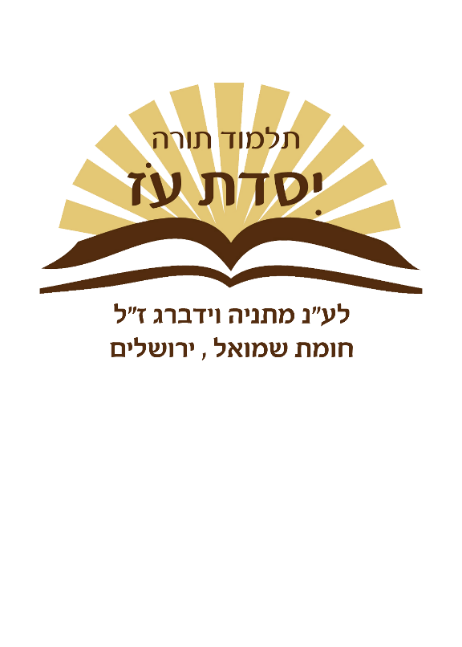 הסברי הפסוקיםפרשת ויראכפי שלמדנו בס"דבכיתה א' תש"פהסברי הפסוקיםפרשת ויראת"ת יסדת עז, כיתה א'הכנסת האורחים של אברהם אבינו. דגשים: השמחה של אברהם בגילוי השכינה. הציפיה הגדולה של אברהם לאורחים. המסירות נפש הגדולה של אברהם לכבד גם אורחים פשוטים.  פרק י"ח (א)  וַיֵּרָ֤א אֵלָיו֙ יְהוָ֔ה בְּאֵלֹנֵ֖י מַמְרֵ֑א – ד' מבקר את אברהם אבינו, כיוון שהוא חולה מברית המילה. והדבר שהכי משמח את אברהם אבינו הוא שד' יתגלה אליו, לא משנה מה ד' יאמר לו . וְה֛וּא – אברהם. יֹשֵׁ֥ב פֶּֽתַח-הָאֹ֖הֶל – בפתח של האוהל שלו, לחפש אורחים. כְּחֹ֥ם הַיּֽוֹם – כשחם מאוד בחוץ. היה זה היום השלישי לברית המילה, היום שהכי כואב, אברהם אבינו חושב על כך שדווקא ביום כל כך חם אנשים שעוברים מעיר לעיר זקוקים למנוחה, לרחוץ את הרגלים ולאכול משהו, ולכן הוא יושב בפתח האוהל ומחכה לאורחים. אברהם אבינו חולה, זקן וחם בחוץ – ובכל זאת זה מה שמעניין אותו – אולי יש מישהו שזקוק למנוחה!! למדנו שד' עשה שיהיה יום מאוד חם בכדי שלא יגיעו אורחים ויטריחו את אברהם, אך כיוון שרצונו של אברהם היה כה גדול שיהיו אורחים שלח הקב"ה מלאכים בדמות אנשים. תיארנו איך אברהם אבינו חושב – אולי יש מישהו שחם לו וכו', אך אמרנו שזה יותר מזה – איך יכול להיות שאהיה בלי אורחים.(ב) וַיִּשָּׂ֤א עֵינָיו֙ – אברהם הסתכל. וַיַּ֔רְא וְהִנֵּה֙ שְׁלֹשָׁ֣ה אֲנָשִׁ֔ים נִצָּבִ֖ים עָלָ֑יו – עומדים לפניו. הם עמדו רחוק מן האוהל שלו, והיה ניכר שמתלבטים אם להמשיך ללכת לכיוונו או ללכת למקום אחר. וַיַּ֗רְא – 'ראה' במשמעות של הבין. הוא הבין שהם לא רוצים להפריע לו, ולכן הם עוצרים ומתלבטים. וַיָּ֤רָץ לִקְרָאתָם֙ – אליהם מִפֶּ֣תַח הָאֹ֔הֶל וַיִּשְׁתַּ֖חוּ אָֽרְצָה – אברהם השתחווה לארץ. אף שהם היו נראים לו אנשים פשוטים, הוא כיבד אותם כי הוא רוצה שיהיו האורחים שלו  .(ג) וַיֹּאמַ֑ר אֲדֹנָ֗י – האדונים שלי, לשון חשיבות. [אמרתי שקשה להוציא מילה זו מהפה, אפילו שבאמת אין בעיה, כי כאן אין הכוונה לשם ד'], אברהם אבינו לא ידע שהם מלאכים, ואף היו נראים לו אנשים פשוטים. כעת פונה אברהם לחשוב מבין שלושתם ואומר לו - אִם-נָ֨א מָצָ֤אתִי חֵן֙ בְּעֵינֶ֔יךָ – אם אני מוצא חן בעיניך, אַל-נָ֥א – בבקשה אל תַעֲבֹ֖ר מֵעַ֥ל עַבְדֶּֽךָ – אל תלך ממני. (ד) יֻקַּֽח-נָ֣א מְעַט-מַ֔יִם – אני אבקש משליח שיביא מעט מים. וְרַחֲצ֖וּ רַגְלֵיכֶ֑ם – תשטפו את הרגלים מהזיעה (חזקוני). וְהִֽשָּׁעֲנ֖וּ תַּ֥חַת הָעֵֽץ – תשענו על הגזע, מתחת לענפי העץ. למה הוא לא הכניס אותם לתוך האוהל? כי ביום כזה חם יותר נעים להיות בחוץ (רמב"ן).(ה) וְאֶקְחָ֨ה פַת-לֶ֜חֶם – פרוסה של לחם. וְסַעֲד֤וּ לִבְּכֶם֙ – תאכלו סעודה, שתשבעו ממנה. אַחַ֣ר תַּעֲבֹ֔רוּ – ורק אחר כך תלכו. ולמה אני מבקש מכם שתאכלו אצלי? כִּֽי-עַל-כֵּ֥ן – כי בגלל זה, כדי לכבד אותי. עֲבַרְתֶּ֖ם עַֽל-עַבְדְּכֶ֑ם – באתם אלי.  כמה נפלא לראות איך אברהם אבינו מתאמץ כל כך ומנסה כל כך הרבה לשכנע, כדי שיבואו אליו אורחים. וַיֹּ֣אמְר֔וּ – האנשים כֵּ֥ן תַּעֲשֶׂ֖ה כַּאֲשֶׁ֥ר דִּבַּֽרְתָּ – ככה תעשה, כמו שאמרת. שתביא קצת מים ולחם ואחר כך נמשיך לדרכינו (אבע"ז ורמב"ן). הסברנו שאברהם אבינו אומר שהוא יביא קצת דברים, כי הוא ראה שהם לא רוצים שהוא יטרח אז הוא אומר להם שזה לא מטריח, כי הוא לא יעשה כמעט כלום (רלב"ג, העמ"ד).(ו) וַיְמַהֵ֧ר אַבְרָהָ֛ם הָאֹ֖הֱלָה – לאוהל אֶל-שָׂרָ֑ה – למה אברהם ממהר? כי הוא כל כך משתוקק לקיים את המצווה של הכנסת האורחים. וַיֹּ֗אמֶר מַהֲרִ֞י – וקחי שְׁלֹ֤שׁ סְאִים֙ קֶ֣מַח סֹ֔לֶת – קמח של סולת, סוג קמח איכותי (כלי יקר ואברבנאל). קמח מנופה טוב. ל֖וּשִׁי וַעֲשִׂ֥י עֻגֽוֹת – ותכיני מזה עוגות, עוגות זה לחם משובח עגול. 3 סאים זה בערך 24 ליטר, ולמה צריך כל כך הרבה? אברהם ביקש משרה שתכין סוגים שונים של עוגות, שיבחרו מה שהם רוצים. שרה אימנו אף שהיתה בת 89, לשה כל כך הרבה קמח, מהיכן הכח שלה? מהרצון הגדול להכניס אורחים (ח. מורשה). שמנו לב שאברהם אבינו אמר שיביא רק פת לחם ומעט מים, אך בפועל מכין הרבה מאוד, כי צדיקים אומרים מעט ועושים הרבה.(ז) וְאֶל-הַבָּקָ֖ר – אל הרפת, המקום בו נמצא הבקר. רָ֣ץ אַבְרָהָ֑ם – אברהם אבינו ביום השלישי למילתו, הוא כלל לא מרגיש את הפצע שיש לו, הוא חושב רק על האורחים. וַיִּקַּ֨ח בֶּן-בָּקָ֜ר – עגל. רַ֤ךְ – רך בשנים (חזקוני). וָטוֹב֙ – שרואים עליו שבשרו טוב למאכל. וַיִּתֵּ֣ן אֶל-הַנַּ֔עַר – אל ישמעאל, כדי לחנך אותו לקיום מצוות הכנסת אורחים. וַיְמַהֵ֖ר – ישמעאל (העמ"ד). לַעֲשׂ֥וֹת אֹתֽוֹ - לשחוט אותו ולבשל אותו. ומה עם 318 חניכיו, מדוע הם לא הכינו את הארוחה?! ואף שגם הם נימולו, ודאי היה להם יותר כח, שהרי היו צעירים וחזקים? מכאן אנו למדים כמה היה אברהם אבינו אוהב את המצווה הזאת ולא נתן לאף אחד לקיים את המצווה (רמב"ן).(ח) וַיִּקַּ֨ח חֶמְאָ֜ה – זהו השומן הצף על החלב, כנראה שמתקנים אותו לאכילה, והוא משובח יותר מן החלב. וְחָלָ֗ב וּבֶן-הַבָּקָר֙ אֲשֶׁ֣ר עָשָׂ֔ה – שהכין על ידי ישמעאל (רד"ק). וכמובן גם את הלחם (רשב"ם). [אברהם אבינו היה מקפיד על קיום המצוות, מתוך השקידה שלו הגדולה בלימוד התורה הוא הבין את המצוות, הרי ד' לא אמר לו מהם המצוות, שהרי לא נתחייב בהם. ולכן נתן להם חלב ואח"כ את הבשר (הבכור שור)]. וַיִּתֵּ֖ן לִפְנֵיהֶ֑ם – הניח על השולחן לפניהם. וְהֽוּא-עֹמֵ֧ד עֲלֵיהֶ֛ם תַּ֥חַת הָעֵ֖ץ – אברהם עומד לידם לשרת אותם, לראות אם חסר להם ואם הם צריכים עוד משהו. וַיֹּאכֵֽלוּ – ידוע המדרש שאברהם אבינו היה מלמד את האורחים למי לברך. גם כאן, כנראה, בגלל שהוא לא ידע שהם מלאכים הוא לימד אותם למי צריך לברך, הוא רצה לקרב אותם יותר ויותר לאבינו שבשמים אפילו שהיו נראים אנשים פשוטים (כל"י, וע"פ הדרכתו של הרב יעקב לבנון).בשורת לידת יצחק. דגשים: הפלא הגדול בלידת יצחק כמוהו כתחיית המתים. הדקדוק הגדול שמדקדק הקב"ה במעשיהן של צדיקים. החרטה הגדולה של שרה אימנו מדבר קטן ששגתה בו. (ט) כעת רוצים המלאכים לעשות את שליחותם, לכל מלאך שליחות אחרת – המלאך הראשון צריך לבשר לשרה שיוולד לה בן. למה לבשר לה? כדי לשמח אותה, וכדי שתודה לד' (ספורנו). וַיֹּאמְר֣וּ אֵׄלָׄ֔יׄוׄ אַיֵּ֖ה – אפה שָׂרָ֣ה אִשְׁתֶּ֑ךָ – אנחנו צריכים להגיד לה משהו חשוב. [אמנם המלאכים ידעו אפה היא, אבל כוונתם להגיד לאברהם אבינו שהם רוצים להודיע לה את ההודעה]. וַיֹּ֖אמֶר – אברהם אמר למלאכים. הִנֵּ֥ה בָאֹֽהֶל – שרה בתוך האוהל. תוכלו להגיד לה והיא תשמע מהאוהל (אוה"ח). שרה הייתה צנועה, אפילו שהיא הכינה את כל הסעודה, היא לא ישבה איתם לאכול מפני הצניעות.(י) וַיֹּ֗אמֶר – המלאך שתפקידו היה לבשר לשרה. שׁ֣וֹב אָשׁ֤וּב אֵלֶ֙יךָ֙ – ד' יחזור אליך. כָּעֵ֣ת – בעת הזה, בזמן הזה, כלומר בתאריך הזה – פסח. ובאמת יצחק נולד בפסח. חַיָּ֔ה – כשאתם כולכם תהיו בחיים, יש פה ברכה לאברהם ושרה, ביחוד שההיריון והלידה בגיל כזה עלולים לגרום ח"ו לאסון. וְהִנֵּה-בֵ֖ן לְשָׂרָ֣ה אִשְׁתֶּ֑ךָ וְשָׂרָ֥ה שֹׁמַ֛עַת – כשהיא עומדת ב.. פֶּ֥תַח הָאֹ֖הֶל – נראה לי שפתח האוהל זה מעין לובי, ולא רק פתח כמו פתח הדלת שלנו. וְה֥וּא אַחֲרָֽיו: – הפתח נמצא מאחורי המלאך, כלומר – המלאך היה מחוץ לאוהל והפתח סמוך אליו, וכך יכלה שרה אימנו לשמוע (רשב"ם). המלאך אמר זאת בכדי ששרה תשמע, שהרי אברהם כבר שמע בנבואה מד' (רמב"ן פסוק א').(יא) וְאַבְרָהָ֤ם וְשָׂרָה֙ זְקֵנִ֔ים בָּאִ֖ים בַּיָּמִ֑ים – הם הגיעו לימים רבים (אבע"ז) יותר מבני אדם רגילים (רמב"ן). חָדַל֙ – הפסיק לִהְי֣וֹת לְשָׂרָ֔ה אֹ֖רַח כַּנָּשִֽׁים: – דרך המיוחדת לנשים שיכולות ללדת. כלומר – לשרה אין את מה שיש לאשה שיכולה להיכנס להריון. (רמב"ן).(יב) הקדמה: שרה אימנו שומעת מאיזה מישהו שנראה כמו ערבי שאומר לה דבר שהוא כמו תחיית המתים (ספורנו), האם היא צריכה להאמין לו?! אם מישהו יאמר לי – אם תקפוץ עכשיו קפיצה אחת תהיה ב'זנגוויל' אני אאמין לו?! אם מישהו יגיד – מחר סבא של סבא שלך יבוא לפה אאמין לו?! אז למה ד' מקפיד? כי ד' "מדקדק עם צדיקים כחוט השערה", והיה לשרה לומר – אפילו שאני לא מאמינה לאיש הזה אבל 'הלוואי' שד' יעשה ככה, כי הרי ברור שד' יכול לעשות הכל. וַתִּצְחַ֥ק שָׂרָ֖ה בְּקִרְבָּ֣הּ – בלב שלה (תיב"ע, רמב"ן ט"ו, ובדומה באבע"ז). לֵאמֹ֑ר – צחוק שזה המשמעות שלו: אַחֲרֵ֤י בְלֹתִי֙ – אחרי שהגוף שלי נהיה כבר בלוי וישן מלא קמטים. הָֽיְתָה-לִּ֣י עֶדְנָ֔ה – יהיה לי (אבע"ז) גוף עדין וחלק ללא קמטים?! יכול להיות כזה דבר?! בטח האנשים האלו שאמרו לנו את זה סתם ממציאים. וַֽאדֹנִ֖י זָקֵֽן: – ועוד הרי בעלי זקן, ואיך יוכל להוליד?! צחוק זה לא היה כמו אצל אברהם צחוק של שמחה, אלא צחוק של תמיהה (תיב"ע), כלומר – זה מצחיק לומר כזה דבר לא הגיוני.(יג) וַיֹּ֥אמֶר ה' אֶל-אַבְרָהָ֑ם לָ֣מָּה זֶּה֩ – למה קרה דבר זה ש.. (לענ"ד) צָחֲקָ֨ה שָׂרָ֜ה לֵאמֹ֗ר הַאַ֥ף אֻמְנָ֛ם – האם באמת יכול להיות ש... אֵלֵ֖ד וַאֲנִ֥י זָקַֽנְתִּי: – אמנם שרה רק חשבה ולא אמרה כלום, אך לאשה צדיקה כמו שרה גם זה נחשב לחטא.(יד) הֲיִפָּלֵ֥א – האם (ה' השאלה) יש דבר מכוסה מֵה' דָּבָ֑ר – דבר שד' לא יכול לעשות אותו?! לַמּוֹעֵ֞ד – בתאריך הזה אָשׁ֥וּב אֵלֶ֛יךָ כָּעֵ֥ת חַיָּ֖ה וּלְשָׂרָ֥ה בֵֽן:  – אמנם שרה לא ידעה שזה מלאכים, אבל הייתה צריכה להגיד – בעז"ה ולא לצחוק מהרעיון של האנשים, אף שהיו נראים כמו ערבים (רמב"ן).(טו) אברהם כנראה שאל את שרה למה היא צחקה, ואז.. וַתְּכַחֵ֨שׁ שָׂרָ֧ה | – שרה לא גילתה את האמת. לֵאמֹ֛ר לֹ֥א צָחַ֖קְתִּי – שרה לא אמרה שהיא לא צחקה, אבל מהשתיקה שלה היה אפשר להבין כך (אוה"ח). כִּ֣י | יָרֵ֑אָה – בגלל שהיא התביישה. וַיֹּ֥אמֶר | – אברהם אמר לה לֹ֖א – לא נכון. כִּ֥י צָחָֽקְתְּ – אלא את כן צחקת. שמנו לב שיש פה משמעויות שונות למילה 'כי' (בגלל / אלא). שרה מאוד מתביישת בחטא שלה, אפילו שזה היה חטא מאוד קטן. יש הלכה שאסור לאדם לגלות ברבים את החטאים שלו, שרה לא מסגולת להגיד שהיא צחקה, לכן היא לא אומרת שהיא צחקה. אחרי שאברהם שוב אומר לה "לא, כי צחקת" היא מבינה שזה נאמר לו בנבואה (כי בתחילה חשבה שאולי זיהה מהבעת פניה שהיא צחקה) ושוב היא לא עונה (רמב"ן).ד' מגלה לאברהם על הפיכת סדום. דגשים: אהבת ד' את אברהם. השייכות של אברהם אבינו לכל העמים. חפץ ד' בתיקון העולם ולא בהחריבו. כוחה של תשובה לתקן גם את הרחוקים ביותר.כהקדמה להפיכת סדום סיפרתי בקצרה את סיפור יונה ונינווה, להראות כמה ד' לא חפץ במות הרשעים כי אם בשובם. קראנו בטעמי הנביא את שני הפסוקים האחרונים ביונה ופסוק מיחזקאל: "כי לא אחפוץ במות הרשע...". ואמרנו שסדום היו רשעים באופן שכבר לא יכולים לשוב ולכן אין ברירה אלא לכלות אותם. (טז) וַיָּקֻ֤מוּ מִשָּׁם֙ – מהאוהל של אברהם. הָֽאֲנָשִׁ֔ים וַיַּשְׁקִ֖פוּ – ויסתכלו עַל-פְּנֵ֣י סְדֹ֑ם – לכיוון סדום. וְאַ֨בְרָהָ֔ם הֹלֵ֥ךְ עִמָּ֖ם לְשַׁלְּחָֽם: – ללוות אותם. למדנו על אש"ל – אכילה שתיה לוויה. אמרנו שהוא ליווה אותם 12 קילומטר (העמ"ד). הילדים הסבירו למה חשוב ללוות.(יז) וַֽה' אָמָ֑ר הַֽמְכַסֶּ֤ה – האם מכסה אֲנִי֙ מֵֽאַבְרָהָ֔ם אֲשֶׁ֖ר אֲנִ֥י עֹשֶֽׂה: – האם אני אסתיר ממנו ולא אגלה לו שאני מתכנן להחריב את סדום?!(יח) וְאַ֨בְרָהָ֔ם הָי֧וֹ יִֽהְיֶ֛ה לְג֥וֹי גָּד֖וֹל וְעָצ֑וּם – סיבה ראשונה: מאברהם יצא עם גדול שיגורו בא"י וסדום היא חלק מא"י, ואיך אחריב אותה בלי ליידע אותו? (כך הבנתי ברש"י, וכך מסביר הרשב"ם על פסוק י"ט). וְנִ֨בְרְכוּ ב֔וֹ כֹּ֖ל גּוֹיֵ֥י הָאָֽרֶץ: – סיבה שניה: כל הברכה של כל העולם היא מאברהם, אברהם הוא כמו האבא של כל העולם, ואיך אעשה משהו לבנו בלי ליידע אותו?(יט) כִּ֣י יְדַעְתִּ֗יו – סיבה שלישית: אני אוהב אותו (כמו "ואדם ידע את חוה אשתו"). לְמַעַן֩ אֲשֶׁ֨ר – בגלל ש.. יְצַוֶּ֜ה אֶת-בָּנָ֤יו – ישמעאל ובנו שעתיד להיוולד. וְאֶת-בֵּיתוֹ֙ אַחֲרָ֔יו – את משפחתו שיבואו אחריו. וְשָֽׁמְרוּ֙ דֶּ֣רֶךְ ה֔' – שישמרו את דרך ד', שהיא לַעֲשׂ֥וֹת צְדָקָ֖ה וּמִשְׁפָּ֑ט – ד' אוהב את אברהם כי הוא מחנך את בניו לעשות מעשים של צדקה וחסד ואת משפטי התורה. לְמַ֗עַן – ולמה הוא מחנך אותם כך? בגלל ש... הָבִ֤יא ה' עַל-אַבְרָהָ֔ם אֵ֥ת אֲשֶׁר-דִּבֶּ֖ר עָלָֽיו: – כדי שד' יעשה לאברהם מה שהוא אמר – שיהיה לנו לאלוקים (ספורנו).(כ) וַיֹּ֣אמֶר ה֔' – ד' אומר לאברהם. זַעֲקַ֛ת סְדֹ֥ם וַעֲמֹרָ֖ה – הזעקה של העניים ומי שעושקים אותם (תיב"ע ורמב"ן) בסדום ובעמורה (וגם באדמה, בצבויים ובצוער, רד"ק). כִּי-רָ֑בָּה – היא גָּדְלָה מספיק [בשונה מ"כי לא שלם עוון האמורי", שעדיין לא חטאו מספיק). וְחַ֨טָּאתָ֔ם – והחטאים של אנשי סדום. כִּ֥י כָבְדָ֖ה מְאֹֽד: – הם גדולים וכבדים מאוד. הדגשנו שגם אלו שסובלים לא היו צדיקים ואם יכלו לגרום למישהו אחר לסבול ישר היו עושים זאת.(כא) אֵֽרֲדָה-נָּ֣א – אני ארד עכשיו. וְאֶרְאֶ֔ה – ואני אראה, ואפילו שד' יודע הכל הוא מלמד אותנו שדיין לא יעניש לפני שהוא ראה (כפי שלמדנו בדור הפלגה). הַכְּצַעֲקָתָ֛הּ – מילה זו נגזרת ל4 מילים: האם כמו הצעקה שלה (של העיר). הַבָּ֥אָה אֵלַ֖י עָשׂ֣וּ – אם הם באמת עשו חטאים כל כך גדולים כמו שהאנשים שעשו להם את הצרות צועקים אלי, אז - כָּלָ֑ה – אז אני אכלה אותם. וְאִם-לֹ֖א – ואם הם לא עשו חטאים כמו הצעקות שאני שומע, אלא פחות מזה, אז יש סיכוי שהם ישובו בתשובה ואז.. אֵדָֽעָה: – אני אחליט איזה עונש לתת להם כדי שהם ישובו בתשובה. איך ד' ירד לראות? הוא שלח שליחים – מלאכים – שיתארחו בסדום, ועל פי התגובה של אנשי סדום ראה את גודל רשעותם.(כב) וַיִּפְנ֤וּ מִשָּׁם֙ הָֽאֲנָשִׁ֔ים וַיֵּלְכ֖וּ סְדֹ֑מָה – בזמן שד' מדבר עם אברהם המלאכים פנו והלכו לסדום (רמב"ן בסופו). מדובר על שנים מהמלאכים – אחד הלך להחריב את סדום והשני להציל את לוט (רשב"ם ט"ז. וכמו שמפורש בפרק י"ט:א'). וְאַ֨בְרָהָ֔ם עוֹדֶ֥נּוּ – עדיין הוא עֹמֵ֖ד לִפְנֵ֥י ה': – אפילו שהם כבר הגיעו לסדום הוא עדיין עומד לפני ד', כי הוא מאמין שגם ברגע האחרון יש סיכוי שהתפילות שלו יעזרו וד' יבטל את הגזרה ["אפילו חרב חדה מונחת על צווארו של אדם אל יתייאש מן הרחמים"]. (ספורנו).תפילת אברהם על סדום. דגשים: אהבת אברהם אבינו את הטוב, וחפצו שכל העולם יעשו את הטוב. חשיבותה של תפילה לפני בורא עולם שבכוחה אף להציל. ענוותנותו של אברהם אבינו. הקדמה: אברהם אבינו אוהב את כל העולם, הוא ממש אבא של כל העולם, הוא יודע שתפקיד העם שלו זה ללמד את כל העולם. הוא לא רוצה, כמו שלמדנו שד' לא רוצה, שימותו הרשעים, אלא ישובו בתשובה. אך ברור לאברהם אבינו שלפעמים זה מה שצריך לעשות – אם אין סיכוי לתשובה צריך לכלות. אך אברהם מנסה לחפש – אולי נמצא שם קצת צדיקים? אולי יש סיכוי שהצדיקים האלו יחזירו בתשובה את סדום?! אולי מספיק להעניש ולא לכלות ולהרוס הכל?! אחרי שאברהם מבין שאין שם צדיקים הוא כמובן מבין שזה מה שצריך לעשות. (כג) וַיִּגַּ֥שׁ אַבְרָהָ֖ם וַיֹּאמַ֑ר – אברהם אבינו הרבה בתפילה שד' לא יחריב את סדום ואח"כ הוסיף ואמר (רמב"ן כ') הַאַ֣ף – האם גם תִּסְפֶּ֔ה – תכלה, תהרוג צַדִּ֖יק עִם-רָשָֽׁע – כלומר – האם תהרוג גם את הצדיק עם הרשע?! בפסוק זה אברהם מנסה להציל את הצדיקים. בפסוק הבא נראה שאברהם מבקש להציל את כל העיר בזכות הצדיקים. יש להעיר שנראה שצדיק הכוונה מישהו שהוא לא כל כך רשע (שהרי לוט לא היה כל כך צדיק ובכל זאת ניצל).(כד) אוּלַ֥י יֵ֛שׁ חֲמִשִּׁ֥ים צַדִּיקִ֖ם בְּת֣וֹךְ הָעִ֑יר – בתוך סדום, כאלו שיכולים להשפיע ולהשיב בתשובה את תושבי העיר (ע"פ אבע"ז) עשרה לכל עיר. הַאַ֤ף תִּסְפֶּה֙ – האם גם אז תכלה וְלֹא-תִשָּׂ֣א לַמָּק֔וֹם – ולא תסלח (אבע"ז) לאנשי סדום. לְמַ֛עַן – בשביל חֲמִשִּׁ֥ים הַצַּדִּיקִ֖ם אֲשֶׁ֥ר בְּקִרְבָּֽהּ: – אשר בתוך העיר. (כה) חָלִ֨לָה לְּךָ֜ – זה לא יתכן (אבע"ז). בדומה לזה אנו אומרים היום – חס וחלילה וחס ושלום. מֵעֲשֹׂ֣ת | כַּדָּבָ֣ר הַזֶּ֗ה – לעשות כזה דבר. לְהָמִ֤ית צַדִּיק֙ עִם-רָשָׁ֔ע וְהָיָ֥ה כַצַּדִּ֖יק כָּרָשָׁ֑ע – הרשע יהיה כמו הצדיק והצדיק יהיה כמו הרשע (אבע"ז), שיהיה להם אותו עונש. חָלִ֣לָה לָּ֔ךְ – זה לא יתכן, למה? הֲשֹׁפֵט֙ – האם מי ששופט את כָּל-הָאָ֔רֶץ לֹ֥א יַעֲשֶׂ֖ה מִשְׁפָּֽט: – יעשה חס וחלילה משהו שהוא לא לפי המשפט?! הרי זה לא יתכן, ברור שד' יעשה את המשפט הנכון, ולא יהרוג צדיקים שלא עשו שום דבר רע.(כו) וַיֹּ֣אמֶר ה֔' – קיבלתי תפילתך. אִם-אֶמְצָ֥א בִסְדֹ֛ם חֲמִשִּׁ֥ים צַדִּיקִ֖ם בְּת֣וֹךְ הָעִ֑יר – כשהמלאכים יתארחו אצל לוט, ותושבי סדום ינסו לסלק את האורחים – אם יהיו 50 אנשים שיתנגדו (ספורנו) אז וְנָשָׂ֥אתִי – אני אסלח לְכָל-הַמָּק֖וֹם – לכל סדום ובנותיה. בַּעֲבוּרָֽם: – בגללם. ד' אומר לאברהם שלא רק שהצדיקים ינצלו אלא שכל העיר תינצל.(כז) וַיַּ֥עַן אַבְרָהָ֖ם וַיֹּאמַ֑ר הִנֵּה-נָ֤א - בבקשה הוֹאַ֙לְתִּי֙ לְדַבֵּ֣ר אֶל-אֲדֹנָ֔י – הנה אני רוצה לדבר עם ד'. וְאָנֹכִ֖י עָפָ֥ר וָאֵֽפֶר: – ואני באתי מעפר, מאדמה. ואני כמו אפר של דבר שנשרף, וכיצד אוכל לדבר עם ד'. הדגשנו את מידת הענווה של אברהם אבינו, שדווקא הצדיקים שהם כל כך קדושים, מרגישים שהיו יכולים לעשות עוד ועוד מצוות, וכמה הם לא שווים כלום לעומת בורא העולם.(כח) א֠וּלַי יַחְסְר֞וּן חֲמִשִּׁ֤ים הַצַּדִּיקִם֙ חֲמִשָּׁ֔ה – ויהיו 45 צדיקים. הֲתַשְׁחִ֥ית – האם תשחית בַּחֲמִשָּׁ֖ה – בגלל החמישה שנחסרו אֶת-כָּל-הָעִ֑יר וַיֹּ֙אמֶר֙ – ד' עונה לו. לֹ֣א אַשְׁחִ֔ית אִם-אֶמְצָ֣א שָׁ֔ם אַרְבָּעִ֖ים וַחֲמִשָּֽׁה:: (כט) וַיֹּ֨סֶף ע֜וֹד לְדַבֵּ֤ר אֵלָיו֙ וַיֹּאמַ֔ר אוּלַ֛י יִמָּצְא֥וּן שָׁ֖ם אַרְבָּעִ֑ים – האם אף על פי כן תציל את הערים (רמב"ן, לא כרש"י, שיציל 4 ערים). וַיֹּ֙אמֶר֙ לֹ֣א אֶֽעֱשֶׂ֔ה – לא אחריב את הערים בַּעֲב֖וּר – בשביל, בזכות הָאַרְבָּעִֽים: (ל) וַ֠יֹּאמֶר אַל-נָ֞א יִ֤חַר לַֽאדֹנָי֙ – בבקשה אל תכעס שאני מנסה עוד ועוד. וַאֲדַבֵּ֔רָה אוּלַ֛י יִמָּצְא֥וּן שָׁ֖ם שְׁלֹשִׁ֑ים וַיֹּ֙אמֶר֙ לֹ֣א אֶֽעֱשֶׂ֔ה אִם-אֶמְצָ֥א שָׁ֖ם שְׁלֹשִֽׁים: (לא)  וַיֹּ֗אמֶר הִנֵּֽה-נָ֤א הוֹאַ֙לְתִּי֙ לְדַבֵּ֣ר אֶל-אֲדֹנָ֔י אוּלַ֛י יִמָּצְא֥וּן שָׁ֖ם עֶשְׂרִ֑ים וַיֹּ֙אמֶר֙ לֹ֣א אַשְׁחִ֔ית בַּעֲב֖וּר הָֽעֶשְׂרִֽים: (לב) וַ֠יֹּאמֶר אַל-נָ֞א יִ֤חַר לַֽאדֹנָי֙ וַאֲדַבְּרָ֣ה אַךְ-הַפַּ֔עַם – פעם אחרונה. אוּלַ֛י יִמָּצְא֥וּן שָׁ֖ם עֲשָׂרָ֑ה וַיֹּ֙אמֶר֙ לֹ֣א אַשְׁחִ֔ית בַּעֲב֖וּר הָעֲשָׂרָֽה: – שאלנו למה אברהם אבינו לא שואל על פחות מעשרה? אם אברהם היה יודע שיש פחות מעשרה האם היה רוצה להציל את סדום? נראה שלא! כי אם אי אפשר להחזירם בתשובה באמת ראוי שיכלו מן הארץ, כמו תפוז רקוב שמרקיב את כל התפוזים וצריך לזרוק אותו.(לג) וַיֵּ֣לֶךְ ה֔'– השכינה הסתלקה. כַּאֲשֶׁ֣ר כִּלָּ֔ה – כשסיים לְדַבֵּ֖ר אֶל-אַבְרָהָ֑ם וְאַבְרָהָ֖ם – אחרי שד' הפסיק לדבר איתו. שָׁ֥ב לִמְקֹמֽוֹ: - חזר מהמקום בו היה – המקום שאליו ליווה את האורחים – חזרה לחברון. שם, כפי שנלמד בהמשך ישקיף אברהם לכיוון סדום לראות מה עלה בגורל העיר, האם היו שם עשרה צדיקים וניצלו או לא (רמב"ן כ"ח).הכנסת האורחים של לוט ותגובת אנשי סדום. דגשים: זכותו של לוט בזכות אברהם אבינו. ההבדל בין לוט לאברהם אבינו. רשעותם הגדולה של אנשי סדום באופן שאין סיכוי שישובו בתשובה.
פרק י"ט (א)  וַ֠יָּבֹאוּ שְׁנֵ֨י הַמַּלְאָכִ֤ים סְדֹ֙מָה֙ – לסדום. מלאך אחד להפוך את סדום, ומלאך אחד להציל את לוט ומשפחתו. בָּעֶ֔רֶב – למה הם הגיעו רק בערב? לוקח למלאכים ללכת כל כך הרבה זמן?! אלא שגם המלאכים לא רצו להחריב את סדום, וקיוו שאברהם אבינו יצליח בתפילה שלו להציל את סדום. וְל֖וֹט יֹשֵׁ֣ב בְּשַֽׁעַר-סְדֹ֑ם – הכוונה שהוא נהיה שופט של אנשי סדום. הוא כבר ממש נהיה חלק מהם, הם ראו שהוא כל כך מסכים לדעות שלהם עד שעשו אותו שופט. [תיארנו שתחילה חשב לוט רק ליהנות מהמרעה, ולבסוף נהיה יותר ויותר קשור אליהם, לענ"ד]. וַיַּרְא-לוֹט֙ – את האורחים, יכול להיות שלוט ראה עליהם שהם מלאכים, כפי שהתורה מעידה עליהם שהיו מלאכים, כנראה שראו עליהם (העמ"ד – שנראו נביאים), ולכן לוט כל כך התאמץ להכניס אותם (אוה"ח). וַיָּ֣קָם לִקְרָאתָ֔ם – לוט הלך אליהם, כיוון שחשש שילכו לישון ברחוב, ויזיקו להם הרשעים שבעיר (ספורנו). וַיִּשְׁתַּ֥חוּ אַפַּ֖יִם אָֽרְצָה: – לארץ. לוט השתחווה אליהם לארץ, שהרי הם מלאכים וראוי לכבדם. אנו רואים פה שאף שלוט התנהג כבר כמו אנשי סדום, נשארה בו קצת צדיקות, בזכותה זכה לוט להינצל.(ב) וַיֹּ֜אמֶר הִנֶּ֣ה נָּא-אֲדֹנַ֗י – האדונים שלי. ס֣וּרוּ נָ֠א – בואו בבקשה (תצאו מהמקום שלכם ותבואו אלי). הוספנו שמהלשון 'סורו' למדנו שלוט אמר להם ללכת בדרכים נסתרות כדי שלא ידעו על הגעתם ללוט. אֶל-בֵּ֨ית עַבְדְּכֶ֤ם וְלִ֙ינוּ֙ – ותשנו אצלי. (בשונה מאברהם, שכיוון שזה היה באמצע היום לא הציע להם לישון אצלו). וְרַחֲצ֣וּ רַגְלֵיכֶ֔ם וְהִשְׁכַּמְתֶּ֖ם – ותקומו בבקר מוקדם, לפני כולם, כדי שלא יראו אתכם יוצאים מפה (אוה"ח). וַהֲלַכְתֶּ֣ם לְדַרְכְּכֶ֑ם – ותלכו לאן שתכננתם ללכת. וַיֹּאמְר֣וּ לֹּ֔א – לא נעשה מה שאמרת. כִּ֥י – אלא בָרְח֖וֹב נָלִֽין: – נישן ברחוב, בחוץ, כפי שעושה כל מי שמגיע לסדום, כיוון שבסדום אין אכסניות (העמ"ד). למה הם לא הסכימו? הם רצו לראות כמה לוט מתאמץ בשביל לקיים מצוות הכנסת אורחים.(ג) וַיִּפְצַר-בָּ֣ם מְאֹ֔ד – הוא ניסה לשכנע אותם הרבה (ע"פ אבע"ז). וַיָּסֻ֣רוּ אֵלָ֔יו – הם יצאו מאפה שהם היו ללכת אליו. וַיָּבֹ֖אוּ אֶל-בֵּית֑וֹ וַיַּ֤עַשׂ לָהֶם֙ מִשְׁתֶּ֔ה – של יין. (לוט היה אוהב יין, אברהם לא היה שותה יין, לכן הוא לא הביא להם יין, ספורנו). וּמַצּ֥וֹת אָפָ֖ה – לא היה ללוט זמן להכין לחם, כי הוא חשש שלבנתיים יגיעו אנשי סדום, וגם הגיע כבר הערב והם היו מאוד רעבים (רד"ק). הזכרנו שגם היה פסח, שהרי יצחק נולד בדיוק שנה אחרי בפסח, ואולי בגלל זה הוא הכין מצות. וַיֹּאכֵֽלוּ: – חיפשנו יחד הבדלים בין הכנסת האורחים של אברהם לשל לוט: א. אברהם רץ. ב. אברהם היה זקן וחולה. ג. אברהם חיפש את האורחים ולוט היה בשער והאורחים הגיעו אליו. ד. אצל אברהם זה היה בחום היום. את כל הכנסת האורחים שעשה לוט הוא למד מאברהם אבינו, שהרי גדל בביתו זמן רב. אמרנו שלוט למד מסדום, אך עדיין נשאר לו דברים טובים מבית אברהם.(ד) סיפרנו על לוט שמביא את האורחים ואשתו מתפלאת, והיא מחליטה לדאוג שדבר כזה לא יקרה. מה היא עושה? היא הולכת לבקש מלח מהשכנות. תיארנו איך השכנות מתפלאות שהיא מבקשת משהו – את לא יודעת שפה "שלי שלי ושלך שלי"?! וכשהשכנות שומעות שיש לה אורחים הם המומות. הדבר מתפרסם תוך כמה דקות בעיר. טֶרֶם֮ יִשְׁכָּבוּ֒ – עוד לפני שהם נשכבו לישון. וְאַנְשֵׁ֨י הָעִ֜יר אַנְשֵׁ֤י סְדֹם֙ – התורה מפרשת – מי הם אנשי העיר? אנשי סדום! (למה כתוב פעמיים? הכוונה היא אנשי העיר שמתנהגים מנהג של 'סדום', מנהג של רשעים גדולים). נָסַ֣בּוּ עַל-הַבַּ֔יִת – הקיפו את הבית סביב (אונקלוס). מִנַּ֖עַר וְעַד-זָקֵ֑ן – לא רק צעירים, אלא גם זקנים. גם האנשים הזקנים לא אהבו שמכניסים אורחים. תיארנו ילד קטן שאבא שלו אומר לו – אוי ואבוי, איזה אסון – מכניסים אורחים בוא איתי – צריך לטפל בלוט. תיארנו גם זקן בן 95 שבא על כסא גלגלים, כי הוא לא מסוגל לשמוע שקורה כזה דבר. הדגשנו את האבסורד. דיברנו על כך שיש עמים שעושים את זה כי אין להם כח לעשות טוב, אבל אצל סדום זה החוקים! כָּל-הָעָ֖ם מִקָּצֶֽה: – אפילו מהקצה של העיר הגיעו (אבע"ז), למחות על זה שמישהו מכניס אורחים. כאן כולם רואים – אין בסדום עשרה צדיקים ואפילו לא צדיק אחד שמוחה וזועק – "איך יכול להיות שלא מרשים להכניס אורחים!" (רשב"ם). וכאן ראה ד' שבאמת "כצעקתה" (ספורנו י"ח:כ"א). היו לאנשי סדום המון חטאים, אבל החטא שעליו הם נענשו זה שלא דאגו לעניים (רמב"ן, מוסיף הרמב"ן שיכול להיות שהיו עוד ערים כאלו רשעים, אבל לעשות כזה דבר בא"י, את זה הארץ הקדושה לא יכולה לסבול).(ה) וַיִּקְרְא֤וּ אֶל-לוֹט֙ - אנשי סדום. וַיֹּ֣אמְרוּ ל֔וֹ אַיֵּ֧ה – אפה. הָאֲנָשִׁ֛ים אֲשֶׁר-בָּ֥אוּ אֵלֶ֖יךָ הַלָּ֑יְלָה הוֹצִיאֵ֣ם – תוציא אותם אֵלֵ֔ינוּ וְנֵדְעָ֖ה אֹתָֽם: – נפגע בהם, ונעשה להם דברים רעים, אולי אפילו נהרוג אותם.(ו) וַיֵּצֵ֧א אֲלֵהֶ֛ם ל֖וֹט הַפֶּ֑תְחָה – אל פתח האוהל. כפי שלמדנו נראה שפתח האוהל היה מעין לובי, והוא עמד איתם שם. וְהַדֶּ֖לֶת סָגַ֥ר אַחֲרָֽיו: – והוא נעל את הדלת, כשהיא מאחוריו.(ז) וַיֹּאמַ֑ר אַל-נָ֥א אַחַ֖י תָּרֵֽעוּ: – בבקשה אחים שלי (מעניין שכך הוא קורא להם), אל תעשו דבר רע לאורחים שלי. לוט רואה שהם רוצים לעשות דבר רע, אז יש לו רעיון נורא ואיום לדבר רע אחר שהם יכולים לעשות:(ח) הִנֵּה-נָ֨א לִ֜י שְׁתֵּ֣י בָנ֗וֹת אֲשֶׁ֤ר לֹֽא-יָדְעוּ֙ אִ֔ישׁ – שלא שכבו עם אף אחד. אוֹצִֽיאָה-נָּ֤א אֶתְהֶן֙ – אותן אֲלֵיכֶ֔ם וַעֲשׂ֣וּ לָהֶ֔ן כַּטּ֖וֹב בְּעֵינֵיכֶ֑ם – מה שאתם רוצים, תוכלו גם להזיק להם. לוט לא כל כך דואג לבנות שלו (רמב"ן). רַ֠ק לָֽאֲנָשִׁ֤ים הָאֵל֙ – האלו. אַל-תַּעֲשׂ֣וּ דָבָ֔ר – שום דבר. כִּֽי-עַל-כֵּ֥ן – בגלל ש... (כ"נ ברשב"ם). בָּ֖אוּ בְּצֵ֥ל קֹרָתִֽי: – הם באו להתארח בצל של התקרה שלי, כלומר בבית שלי. גג הבית עשוי מקורות עץ, וקורות אלו עושות צל. (וזאת הסיבה שתקרה נקראת בשם זה).(ט) וַיֹּאמְר֣וּ | גֶּשׁ-הָ֗לְאָה – תלך מפה הלאה, תתרחק מפה. וַיֹּֽאמְרוּ֙ הָאֶחָ֤ד – האם יכול להיות שאחד ש.. בָּֽא-לָגוּר֙ וַיִּשְׁפֹּ֣ט שָׁפ֔וֹט – אחד שבא לגור בעיר מרגיש שהוא שופט ומחליט חוקים חדשים בעיר – שאפשר להכניס אורחים וכו'?! עַתָּ֕ה – עכשיו. נָרַ֥ע לְךָ֖ מֵהֶ֑ם – נעשה לך דברים יותר רעים ממה שנעשה להם. וַיִּפְצְר֨וּ בָאִ֤ישׁ בְּלוֹט֙ מְאֹ֔ד – אנשי סדום ניסו רבות לשכנע את לוט שיוציא להם את האורחים, וכשראו שזה לא הולך החליטו... (רמב"ן) וַֽיִּגְּשׁ֖וּ לִשְׁבֹּ֥ר הַדָּֽלֶת: – ולהיכנס בלי הסכמתו.(י) וַיִּשְׁלְח֤וּ הָֽאֲנָשִׁים֙ - המלאכים אֶת-יָדָ֔ם וַיָּבִ֧יאוּ אֶת-ל֛וֹט אֲלֵיהֶ֖ם הַבָּ֑יְתָה וְאֶת-הַדֶּ֖לֶת סָגָֽרוּ: – שהסדומניקים לא יכנסו. (יא) וְֽאֶת-הָאֲנָשִׁ֞ים אֲשֶׁר – שנמצאים ב.. פֶּ֣תַח הַבַּ֗יִת הִכּוּ֙ בַּסַּנְוֵרִ֔ים – מחלת סינוור. זה מחלה שרואים הכל מבולבל ומשונה. מִקָּטֹ֖ן וְעַד-גָּד֑וֹל – את כולם. וַיִּלְא֖וּ – והם לא יכלו (רשב"ם) לִמְצֹ֥א הַפָּֽתַח: – אפילו אחרי שנעשה כזה נס גדול, שפתאום כולם נהיים כמו עיוורים, הם לא חזרו בתשובה אלא המשיכו לנסות להזיק לאורחים (ספורנו, צרור המור). כאלו רשעים, ששום דבר לא מעורר אותם לתשובה, אין ברירה, חייבים להחריב את העיר.הצלת לוט. דגשים: רחמי ד' על לוט והמאמץ להצילו.(יב) וַיֹּאמְר֨וּ הָאֲנָשִׁ֜ים אֶל-ל֗וֹט עֹ֚ד מִֽי-לְךָ֣ פֹ֔ה – מי עוד מהמשפחה שלך נמצא פה בסדום חוץ מאשתך ובנותיך. חָתָן֙ – אולי יש לך חתנים, וּבָנֶ֣יךָ וּבְנֹתֶ֔יךָ – או בנים ובנות, הכוונה לנכדים ונכדות, כי בנים לא היו לו. וְכֹ֥ל אֲשֶׁר-לְךָ֖ בָּעִ֑יר הוֹצֵ֖א מִן-הַמָּקֽוֹם: – אף שלוט הוא בודד ואינו יכול להציל את כל העיר, לפחות את המשפחה שלו הוא יכול להציל (רמב"ן פירוש ראשון). (יג) כִּֽי-מַשְׁחִתִ֣ים אֲנַ֔חְנוּ – אנחנו מחריבים. אֶת-הַמָּק֖וֹם הַזֶּ֑ה כִּֽי-גָֽדְלָ֤ה צַעֲקָתָם֙ – צעקת הסובלים נהייתה גדולה עוד ועוד. אֶת-פְּנֵ֣י ה֔' – לפני ד', שהשם שומע את צעקתם. וַיְשַׁלְּחֵ֥נוּ ה֖' לְשַׁחֲתָֽהּ: – לשחת אותה, את העיר. (יד) וַיֵּצֵ֨א ל֜וֹט וַיְדַבֵּ֣ר | אֶל-חֲתָנָ֣יו | לֹקְחֵ֣י בְנֹתָ֗יו – מי שהתחתן עם הבנות שלו. וַיֹּ֙אמֶר֙ – תיארנו איך לוט נכנס אליהם בבהלה בפחד ובקול גדול (העמ"ד), ובודאי העיר אותם משנתם. ק֤וּמוּ צְּאוּ֙ מִן-הַמָּק֣וֹם הַזֶּ֔ה כִּֽי-מַשְׁחִ֥ית ה֖' אֶת-הָעִ֑יר וַיְהִ֥י כִמְצַחֵ֖ק – כמו מישהו שאומר דברים בצחוק. בְּעֵינֵ֥י חֲתָנָֽיו: – והם סרבו לצאת. הם לא האמינו שעיר כזאת מפוארת תיהפך תוך רגע לשממה (ע"פ המדרש).(טו) וּכְמוֹ֙ – וכאשר הַשַּׁ֣חַר עָלָ֔ה – וכשהשחר עלה, כשהגיע 'עלות השחר' – קצת לפני שהשמש זורחת (תרגום ירושלמי, רש"י פסחים צד.). וַיָּאִ֥יצוּ הַמַּלְאָכִ֖ים בְּל֣וֹט לֵאמֹ֑ר – המלאכים זירזו את לוט. דחקו והאיצו בו. קוּם֩ קַ֨ח אֶֽת-אִשְׁתְּךָ֜ וְאֶת-שְׁתֵּ֤י בְנֹתֶ֙יךָ֙ הַנִּמְצָאֹ֔ת – אלו שנמצאות פה בבית, כי נגמר הזמן לנסות להציל את הבנות האחרות (היו עוד שתים נשואות, אבע"ז י"ד). פֶּן-תִּסָּפֶ֖ה – כדי שלא תמות בַּעֲוֹ֥ן הָעִֽיר: – בעונש שהולך להיות בגלל עוון העיר. כי בזריחת השמש צריך להפוך את סדום (ספורנו).(טז) וַֽיִּתְמַהְמָ֓הּ | – לוט התעכב (אבע"ז), כי הוא רצה להציל את הממון שלו. לוט רצה להתחבר לרשעים בשביל הממון ובסוף הפסיד את הכל [נהננו לשנן את טעם 'שלשלת', ושמנו לב שדווקא כאן שלוט מתעכב יש שלשלת, שזה טעם בו אנו מתעכבים הרבה]. וַיַּחֲזִ֨קוּ הָאֲנָשִׁ֜ים בְּיָד֣וֹ וּבְיַד-אִשְׁתּ֗וֹ וּבְיַד֙ שְׁתֵּ֣י בְנֹתָ֔יו – כדי ללכת איתם כמה שיותר מהר, הם משכו אותם בחוזקה למהר לשלחם (רמב"ן). בְּחֶמְלַ֥ת ה֖' עָלָ֑יו – ברחמים של ד' על לוט. באמת לוט התעכב ולא היה מגיע לו להינצל, אבל ד' ריחם עליו (ספורנו). וַיֹּצִאֻ֥הוּ – ויוציאו אותו. וַיַּנִּחֻ֖הוּ – וישימו אותו. מִח֥וּץ לָעִֽיר: – מחוץ לסדום. אך זה לא מספיק, הם צריכים להמשיך ולברוח עד מחוץ לכל כיכר הירדן, כמו שכתוב בפסוק הבא. (יז) וַיְהִי֩ כְהוֹצִיאָ֨ם – תוך כדי שהמלאכים הוציאו (רד"ק) אֹתָ֜ם הַח֗וּצָה וַיֹּ֙אמֶר֙ – המלאך שתפקידו להציל את לוט: הִמָּלֵ֣ט עַל-נַפְשֶׁ֔ךָ - תברח, כדי להציל את נפשך – את החיים שלך. אַל-תַּבִּ֣יט אַחֲרֶ֔יךָ – אל תסתכל אחורה. וְאַֽל-תַּעֲמֹ֖ד בְּכָל-הַכִּכָּ֑ר – ואל תעמוד בכל האיזור הזה. ללוט היה קשה לעזוב את הכיכר, בו היו כל הבמותיו, שכזכור רק בשבילם הגיע למקום הזה (העמ"ד). הָהָ֥רָה הִמָּלֵ֖ט – אל ההר תברח. פֶּן-תִּסָּפֶֽה: – כדי שלא תיהרג. למה אסור היה ללוט להסתכל אחורה? כי לוט עצמו הוא לא כ"כ צדיק, והוא ניצל בזכות אברהם. זה לא מתאים שהוא יראה איך שכולם מתים והוא לא.(יח) וַיֹּ֥אמֶר ל֖וֹט אֲלֵהֶ֑ם – אל המלאכים. אַל-נָ֖א - בבקשה לא. אֲדֹנָֽי: – האדונים שלי (רוב הפרשנים). אני מבקש מכם שלא תגידו לי ללכת עד להרים. כעת הוא פונה לגדול מבין שני המלאכים (אבע"ז) ואליו הוא מדבר:(יט) הִנֵּה-נָ֠א מָצָ֨א עַבְדְּךָ֣ חֵן֮ בְּעֵינֶיךָ֒ – אני מוצא חן בעיניך, שהרי אתה מציל אותי. וַתַּגְדֵּ֣ל חַסְדְּךָ֗ אֲשֶׁ֤ר עָשִׂ֙יתָ֙ עִמָּדִ֔י – איתי. אתה עושה לי חסד גדול מאוד. כמובן הכוונה היא שד' עושה עם לוט חסד, לוט מדבר אל המלאך כשליח של ד'. לְהַחֲי֖וֹת אֶת-נַפְשִׁ֑י – להחיות אותי. וְאָנֹכִ֗י – ואני לֹ֤א אוּכַל֙ לְהִמָּלֵ֣ט הָהָ֔רָה – לברוח אל ההר. פֶּן-תִּדְבָּקַ֥נִי הָרָעָ֖ה – כי אולי האש והגופרית ישיגו אותי, אולי הם יגיעו עד אלי עוד לפני שאגיע להרים. 'תדבקני' הכוונה תגיע אלי, כאילו היא נדבקת אלי. וָמַֽתִּי: – ואני אמות. לוט כבר היה עייף מהריצה, לכן הוא ביקש שהוא לא יצטרך להגיע עד ההרים (מלבי"ם). (כ) הִנֵּה-נָ֠א הָעִ֨יר הַזֹּ֧את קְרֹבָ֛ה לָנ֥וּס שָׁ֖מָּה – יש פה עיר שהיא קרובה בשביל שאוכל לברוח אליה. וְהִ֣יא מִצְעָ֑ר – והיא קטנה, עם קצת אנשים. (כמו מישהו 'צעיר' – קטן, אבע"ז). אִמָּלְטָ֨ה נָּ֜א שָׁ֗מָּה – אברח בבקשה לשם. הֲלֹ֥א מִצְעָ֛ר הִ֖וא – הרי קטנה היא, ולא נורא אם ישארו קצת רשעים בשביל שאנצל, בנוסף – אם היא קטנה בטח הם פחות רשעים. וּתְחִ֥י נַפְשִֽׁי:(כא) וַיֹּ֣אמֶר אֵלָ֔יו – המלאך. הִנֵּה֙ נָשָׂ֣אתִי פָנֶ֔יךָ – קיבלתי את התפילה שלך. כמובן המלאך מדבר בשם ד'. גַּ֖ם לַדָּבָ֣ר הַזֶּ֑ה – לא רק שאתה תינצל, אלא אני מקבל את תפילתך 'גם' על הדבר הזה שבקשת ... לְבִלְתִּ֛י הָפְכִּ֥י – שאני לא אהפוך. אֶת-הָעִ֖יר אֲשֶׁ֥ר דִּבַּֽרְתָּ:(כב) מַהֵר֙ הִמָּלֵ֣ט שָׁ֔מָּה – תברח לשם, לצוער. כִּ֣י לֹ֤א אוּכַל֙ לַעֲשׂ֣וֹת דָּבָ֔ר – להפוך את העיר. עַד-בֹּאֲךָ֖ שָׁ֑מָּה – עד שתבוא לשם. עַל-כֵּ֛ן – בגלל זה. קָרָ֥א שֵׁם-הָעִ֖יר צֽוֹעַר: – בגלל שהיא היתה עיר קטנה, ובזכות שלוט התפלל על העיר והיא נצלה שינו את שם העיר מבלע לצוער (העמ"ד), כי צוער מזכיר את היותה קטנה. הנה אנו רואים כמה הועילה תפילתו של אברהם אבינו, שבסוף ד' הציל את צוער אפילו שלא היו עשרה צדיקים (ע"פ רמב"ן י"ב).(כג) הַשֶּׁ֖מֶשׁ יָצָ֣א עַל-הָאָ֑רֶץ – כשהשמש זרחה. יש מילים שמשמשות בלשון זכר ונקבה (הרחבנו קצת על מילים בזכר ובנקבה). וְל֖וֹט בָּ֥א צֹֽעֲרָה: – לצוער, ואז... (רד"ק) הפיכת סדום. דגשים: . הדאגה של אברהם לאנשי סדום, וההבנה שמה שד' עשה זה הדבר הכי טוב, ושהיה צריך להפוך את סדום.(כד) ה֗ הִמְטִ֧יר – הוריד. עַל-סְדֹ֛ם וְעַל-עֲמֹרָ֖ה – ועל אדמה וצבויים. גָּפְרִ֣ית – חומר בעירה. וָאֵ֑שׁ – להבות של אש. מֵאֵ֥ת ה֖' מִן-הַשָּׁמָֽיִם: – שנפלו מן השמים. זה היה נס גדול מאת ד'. חז"ל מלמדים אותנו שבהתחלה ירד גשם של רחמים, ד' רצה לראות אולי אנשי סדום שיראו שפתאום בחודש של אביב מתחיל לרדת גשם – אולי הם יחזרו בתשובה, אך הם אמרו – זה לא קשור, הרי ד' לא יודע מה אנחנו עושים, ד' בשמים ואין לו מושג איך אנחנו מתנהגים. וכיוון שלא שבו בתשובה ד' התחיל להוריד גפרית ואש (ע"פ תיב"ע). (כה) וַֽיַּהֲפֹךְ֙ אֶת-הֶעָרִ֣ים הָאֵ֔ל וְאֵ֖ת כָּל-הַכִּכָּ֑ר – את כל האיזור. וְאֵת֙ כָּל-יֹשְׁבֵ֣י הֶעָרִ֔ים – ואת כל האנשים. וְצֶ֖מַח הָאֲדָמָֽה: – והצמחים. את הכל ד' הפך לגופרית. ומהגופרית הזאת נהיה המלח, שאנחנו מכירים שיש עד היום באיזור שם (ע"פ ספורנו). איזור שהיה "כגן ד' כארץ מצרים", הפך ברגע אחד למקום שומם ששום דבר לא צומח שם.(כו) וַתַּבֵּ֥ט אִשְׁתּ֖וֹ – אשתו של לוט הסתכלה מֵאַחֲרָ֑יו – מאחורי לוט. לוט היה אחרון, והיא הסתכלה מאחוריו (רמב"ן), לראות מה קרה למשפחתה (תיב"ע). וַתְּהִ֖י נְצִ֥יב מֶֽלַח: – והיא נהפכה לעמוד של מלח. אשתו של לוט לא רצתה להכניס את האורחים, וכפי שסיפרנו על ידי המלח סיפרה לכולם על האורחים. לכן ד' העניש אותה דווקא בצורה הזאת שתיהפך למלח.. (כז) וַיַּשְׁכֵּ֥ם אַבְרָהָ֖ם בַּבֹּ֑קֶר – אברהם קם מוקדם בבקר. אֶל-הַ֨מָּק֔וֹם אֲשֶׁר-עָ֥מַד שָׁ֖ם – עמד והתפלל אֶת-פְּנֵ֥י ה': – לד'. היה זה המקום זו התפלל אתמול על אנשי סדום (ספורנו).(כח) וַיַּשְׁקֵ֗ף עַל-פְּנֵ֤י – והוא הסתכל לכיוון של סְדֹם וַעֲמֹרָה וְעַל כָּל פְּנֵי אֶרֶץ הַכִּכָּר – אברהם רצה לדעת האם היו שם עשרה צדיקים וניצלה העיר או לא (רשב"ם וחיזקוני). וַיַּרְא וְהִנֵּה עָלָה קִיטֹר הָאָרֶץ – עמוד של עשן מהאדמה. כְּקִיטֹר הַכִּבְשָׁן – עמוד של עשן חזק כמו עמוד עשן שיוצא מכבשן האש, מקום ששורפים אבנים, שם ישנה אש חזקה מאוד. אברהם אבינו חשב שאם העיר לא נחרבה הוא ימשיך ויתפלל על סדום שינצלו, ועכשיו הוא ראה שד' הפך את סדום ועמורה, אז הוא הבין שזה הדבר הכי טוב (ספורנו ואברבנאל).(כט) וַיְהִי בְּשַׁחֵת אֱלֹהִים – כשד' השחית והחריב. אֶת עָרֵי הַכִּכָּר וַיִּזְכֹּר אֱלֹהִים – אז ד' זכר. אֶת אַבְרָהָם וַיְשַׁלַּח אֶת לוֹט מִתּוֹךְ הַהֲפֵכָה – לוט ניצל רק בזכות אברהם אבינו, כדי לא לצער את אברהם אבינו. בַּהֲפֹךְ – כאשר ד' הפך אֶת הֶעָרִים אֲשֶׁר יָשַׁב בָּהֵן לוֹט – לוט ישב באחד מן הערים שאלו – בסדום (אבע"ז).בנות לוט. דגשים: האחריות לבדוק טוב לפני שעושים מעשה עבירה. החשיבות להתבייש במעשה עבירה.(ל) וַיַּעַל֩ ל֨וֹט מִצּ֜וֹעַר – לוט עזב את צוער. וַיֵּ֣שֶׁב בָּהָ֗ר וּשְׁתֵּ֤י בְנֹתָיו֙ עִמּ֔וֹ – איתו. כִּ֥י יָרֵ֖א לָשֶׁ֣בֶת בְּצ֑וֹעַר – לוט פחד שהמלאך לא התכוון שצוער אף פעם לא תחרב, אלא שכדי שיהיה לו מספיק זמן לברוח הוא יחריב את צוער עוד כמה ימים, ולכן הוא ברח מצוער (רמב"ן, רשב"ם וספורנו). וַיֵּ֙שֶׁב֙ בַּמְּעָרָ֔ה ה֖וּא וּשְׁתֵּ֥י בְנֹתָֽיו: – בהר לא היו בתים ולא שום דבר, הם מצאו מערה וזה היה הבית שלהם. מסתבר שהיה שם באר מים ועצים, וכך יכלו לחיות.(לא) וַתֹּ֧אמֶר הַבְּכִירָ֛ה – הגדולה (אונקלוס ורמב"ן) (אבל היא לא היתה ממש בכורה, שהרי היו לה שתי אחיות נשואות שנספו). אֶל-הַצְּעִירָ֖ה – הקטנה (כמו שראינו שלוט אמר על צוער 'והיא מצער'). אָבִ֣ינוּ זָקֵ֑ן – לכן לא כדאי לחכות עוד, שהרי הוא עלול למות מזקנה. וְאִ֨ישׁ אֵ֤ין בָּאָ֙רֶץ֙ – אין עוד אף אחד בכל העולם. לָב֣וֹא עָלֵ֔ינוּ – להתחתן איתנו. כְּדֶ֖רֶךְ כָּל-הָאָֽרֶץ:  – כמו שבדרך כלל מתחתנים – איש עם אשה ולא בת עם אבא שלה (ספורנו). הן חשבו שכמו שבמבול כל העולם נחרב מהמים, כך כאן כל העולם נחרב מהאש. האברבנאל מסביר שלוט התבייש ללכת לאברהם, לכן הוא שיקר עליהן שכל העולם נחרב, ואמר להן שאפילו לצאת מן המערה אי אפשר, כי אז יכולים למות כמו אשת לוט, והאמינו לו, ולכן חשבו שהעולם כולו נחרב.(לב) לְכָ֨ה – בואי נלך ו... (ע"פ רשב"ם ל"ז:כ') נַשְׁקֶ֧ה אֶת-אָבִ֛ינוּ יַ֖יִן וְנִשְׁכְּבָ֣ה עִמּ֑וֹ – נישן יחד איתו בלילה, כמו בעל ואשה. וּנְחַיֶּ֥ה מֵאָבִ֖ינוּ זָֽרַע: – נוליד מאבא שלנו ילדים חיים. זהו דבר נורא ואיום שאבא מתחתן עם הבת שלו (רמב"ן בפירוש שני). בנות לוט חשבו שאין ברירה, שהרי אם הם לא יתחתנו עם אבא שלהם, הוא ימות, ואח"כ הם ימותו, ויגמר העולם. אך עליהן היה לבדוק שבאמת אין אף אחד בעולם (ע"פ האברבנאל).(לג) וַתַּשְׁקֶ֧יןָ – והן השקו. שמנו לב לקמץ שב'ן'. (זה מצוי מאוד ב'ך', ולא נמצא ב - ם,ף,ץ). אֶת-אֲבִיהֶ֛ן יַ֖יִן – תיארנו איך לוט לא רצה בתחילה יין, ונתנו לו שלשתות משקים אחרים עד שהתפייס לשתות יין (העמ"ד). בַּלַּ֣יְלָה ה֑וּא – לוט שתה והשתכר. וַתָּבֹ֤א הַבְּכִירָה֙ וַתִּשְׁכַּ֣ב אֶת-אָבִ֔יהָ – התחתנה איתו. וְלֹֽא-יָדַ֥ע – לא זכר. בְּשִׁכְבָ֖הּ וּבְקוּׄמָֽהּ: – בזה שהיא שכבה ובזה שהיא קמה, כיוון שהיה שיכור הוא לא זכר בכלל מה קרה. (לכן מי שממש משתכר אומרים עליו שהוא 'שיכור כלוט'.) אם היה לוט זוכר את הדבר בודאי היה כועס עליהן שעשו כזה דבר רע (רד"ק).(לד) וַֽיְהִי֙ מִֽמָּחֳרָ֔ת – ביום המחר. וַתֹּ֤אמֶר הַבְּכִירָה֙ אֶל-הַצְּעִירָ֔ה הֵן – הרי -שָׁכַ֥בְתִּי אֶ֖מֶשׁ  – אתמול. אֶת-אָבִ֑י נַשְׁקֶ֨נּוּ יַ֜יִן גַּם-הַלַּ֗יְלָה וּבֹ֙אִי֙ שִׁכְבִ֣י עִמּ֔וֹ וּנְחַיֶּ֥ה מֵאָבִ֖ינוּ זָֽרַע: – ואין לך לחשוש שיכעס עליך, שכמו שלא זכר שאני שכבתי כך לא יזכור שאת תשכבי.(לה) וַתַּשְׁקֶ֜יןָ גַּ֣ם בַּלַּ֧יְלָה הַה֛וּא אֶת-אֲבִיהֶ֖ן יָ֑יִן וַתָּ֤קָם הַצְּעִירָה֙ – כתוב ותקום ולא ותבוא, כי היה לה יותר קשה לעשות זאת (העמ"ד). וַתִּשְׁכַּ֣ב עִמּ֔וֹ וְלֹֽא-יָדַ֥ע בְּשִׁכְבָ֖הּ וּבְקֻמָֽהּ:(לו)  וַֽתַּהֲרֶ֛יןָ שְׁתֵּ֥י בְנֽוֹת-ל֖וֹט מֵאֲבִיהֶֽן: – נהיו בהריון מאבא שלהם. ד' ירחם, לילדים שיוולדו יש אבא שהוא גם סבא. הדגשנו שאמנם המעשה היה מאוד חמור, אך הכוונה שלהם הייתה טובה. הדגשנו את ההבדל הגדול בין מי שעושה חטא ומתבייש ממנו ומי שלא מתבייש, את זה נראה בפסוקים הבאים. (לז) וַתֵּ֤לֶד הַבְּכִירָה֙ בֵּ֔ן וַתִּקְרָ֥א שְׁמ֖וֹ מוֹאָ֑ב – מה זה רומז? – מאב, הילד הזה בו מאבא שלי. אוי ואבוי – היא לא מתביישת במעשיה?! היה לה להסתיר זאת. ה֥וּא אֲבִֽי-מוֹאָ֖ב עַד-הַיּֽוֹם: – עד זמן נתינת התורה (רשב"ם) העם המואבי הם ילדים של מואב הזה שנולד מהבכירה, ולא התערבבו באומות אחרות (אבע"ז).(לח) וְהַצְּעִירָ֤ה גַם-הִוא֙ יָ֣לְדָה בֵּ֔ן וַתִּקְרָ֥א שְׁמ֖וֹ בֶּן-עַמִּ֑י ה֛וּא אֲבִ֥י בְנֵֽי-עַמּ֖וֹן עַד-הַיּֽוֹם: – אם כן, היו אלו ילדים מיוחדים שמכל אחד מהם נוצרה אומה.שרה בבית אבימלך. דגשים: אברהם חפץ כמה שיותר להודיע את שם ד' בעולם. הדאגה של הקב"ה לשרה שלא תנזק. הנעלבים ואינם עולבים – אף שאבימלך מאשים את אברהם אבינו לא משיב לו אברהם אבינו. פרק כ' (א) וַיִּסַּ֨ע מִשָּׁ֤ם אַבְרָהָם֙ – מאיזור חברון. אברהם אבינו עוזב את חברון אחרי 25 שנה. אַ֣רְצָה הַנֶּ֔גֶב – לארץ הנגב, לחלק הדרומי של ארץ ישראל. וַיֵּ֥שֶׁב בֵּין-קָדֵ֖שׁ וּבֵ֣ין שׁ֑וּר – בין שני ערים גדולות. ראינו באונקלוס ט"ז: י"ד שלשור קוראים גם 'ברד'. וַיָּ֖גָר בִּגְרָֽר: – ואח"כ הוא עבר לגור בגרר (פשוטו של מקרא). ולמה עבר מקום? כי אחרי שנחרב סדום ועמורה לא היו הרבה עוברים ושבים באיזור הזה, ואברהם אבינו רוצה לפרסם לכמה שיותר אנשים שד' ברא את העולם, ואת דרכי ד', לכן מחליט אברהם לעבור לבין שתי הערים הגדולות האלו, שם יש הרבה עוברים ושבים שיוכל להודיע להם את שם ד' (ספורנו).(ב) וַיֹּ֧אמֶר אַבְרָהָ֛ם אֶל – על שָׂרָ֥ה אִשְׁתּ֖וֹ אֲחֹ֣תִי הִ֑וא – כשהוא נכנס עם שרה ועם כל הרכוש הרב שהיה לו לגרר ישר שאלו אותו האנשים שם: מי זאת?! זה מה שעניין אותם. וַיִּשְׁלַ֗ח אֲבִימֶ֙לֶךְ֙ מֶ֣לֶךְ גְּרָ֔ר – הוא שלח שליחים שיקחו את שרה. וַיִּקַּ֖ח אֶת-שָׂרָֽה: – מסתבר שהוא לקח אותה בגלל שהיא הייתה יפה. איך יכול להיות ששרה בגיל 89 כל כך יפה – הרי כולה מלאה קמטים?! כמו שאמרה שרה: "אחרי בלותי הייתה לי עדנה"?! ד' החזיר אותה להיות צעירה, כפי שלמדנו. (רמב"ן). ברור הדבר ששרה לא רצתה להילקח לאבימלך, והוא גזל אותה (מלבי"ם פסוק ו').(ג) וַיָּבֹ֧א אֱלֹהִ֛ים אֶל-אֲבִימֶ֖לֶךְ בַּחֲל֣וֹם הַלָּ֑יְלָה – זה לא ממש נבואה, אלא שאבימלך חלם שהוא שומע את ד', כלומר - זה קול שד' עשה, אך הוא לא התעלה ונהיה בדרגה גבוהה כמו נביא (ספורנו) ובנוסף – זה היה בשביל שרה. וַיֹּ֣אמֶר ל֗וֹ הִנְּךָ֥ – הנה אתה מֵת֙ – מגיע לך למות עַל-הָאִשָּׁ֣ה אֲשֶׁר-לָקַ֔חְתָּ – בגלל האשה שלקחת. וְהִ֖וא – כיוון שהיא בְּעֻ֥לַת בָּֽעַל: – נשואה, ויש לה בעל. ועל העוון החמור הזה שאתה רוצה לקחת אשה נשואה מגיע לך מיתה.(ד) וַאֲבִימֶ֕לֶךְ לֹ֥א קָרַ֖ב אֵלֶ֑יהָ – הוא לא שכב איתה עדיין. אמנם אבימלך רצה ישר ביום הראשון לשכב איתה, ששרה תהיה איתו בחדר שלו, כמו בעל ואישה, אבל ד' עשה שלא יהיה לו כח, ולכן אבימלך ביקש שלבנתיים שרה תהיה בחדר אחר עד שהוא יתחזק (ע"פ רש"י פסוק ו'). וַיֹּאמַ֕ר אֲדֹנָ֕י הֲג֥וֹי – האם מלך (גוי זה עם, ופה מדובר על המלך של העם, ספורנו) גַּם-צַדִּ֖יק – גם אם הוא צדיק, שלא עשה שום דבר רע תַּהֲרֹֽג: – סימן תמיהה (?!) האם זה נכון להרוג אותי – הרי אני צדיק?!(ה) הֲלֹ֨א – הרי ה֤וּא אָֽמַר-לִי֙ אֲחֹ֣תִי הִ֔וא וְהִֽיא-גַם-הִ֥וא – אפילו שרה, שאין לה סיבה לשקר (לענ"ד). אָֽמְרָ֖ה אָחִ֣י ה֑וּא בְּתָם-לְבָבִ֛י – בתמימות, לא היתה לי כוונה רעה [נתנו דוגמא לילד שעושה משהו בתמימות, ואח"כ מגלה שזה היה דבר רע]. וּבְנִקְיֹ֥ן כַּפַּ֖י – ובידים נקיות, שאינם מלוכלכות מחטאים. עָשִׂ֥יתִי זֹֽאת: – אבימלך טוען 2 טענות: א. הייתי תמים, לא ידעתי שהיא נשואה. ב. בפועל גם בכלל לא חטאתי. ד' אומר לו – הדבר הראשון נכון, אך השני לא:(ו) וַיֹּאמֶר֩ אֵלָ֨יו הָֽאֱלֹהִ֜ים בַּחֲלֹ֗ם גַּ֣ם אָנֹכִ֤י – אני יָדַ֙עְתִּי֙ כִּ֤י - ש.. בְתָם-לְבָבְךָ֙ עָשִׂ֣יתָ זֹּ֔את – שלא ידעת שהיא נשואה, אבל לחטוא רצית וָאֶחְשֹׂ֧ךְ – ואמנע, לא נתתי גַּם-אָנֹכִ֛י אֽוֹתְךָ֖ מֵחֲטוֹ-לִ֑י עַל-כֵּ֥ן לֹא-נְתַתִּ֖יךָ לִנְגֹּ֥עַ אֵלֶֽיהָ: – אתה רצית לחטוא, רק אני מנעת אותך, אז זה נחשב שחטאת. [חוץ מזה שברור שעצם לקיחת אשה נגד רצונה הוא עוון חמור, מלבי"ם].(ז) וְעַתָּ֗ה – ועכשיו הָשֵׁ֤ב אֵֽשֶׁת-הָאִישׁ֙ – תחזיר אותה לבעלה, לאברהם. כִּֽי-נָבִ֣יא ה֔וּא – ובגלל שהוא נביא אז.. וְיִתְפַּלֵּ֥ל בַּֽעַדְךָ֖ – הוא יתפלל בשבילך, כיוון שאברהם נביא הוא ידע שאתה לא שכבת איתה, ולכן הוא יסכים להתפלל עליך. וֶֽחְיֵ֑ה – ובזכות התפילה שלו תתרפא (ספורנו). וְאִם-אֵֽינְךָ֣ – אתה לא מֵשִׁ֗יב דַּ֚ע כִּי-מ֣וֹת תָּמ֔וּת – מהמחלה, עליה נלמד בהמשך (ספורנו). אַתָּ֖ה וְכָל-אֲשֶׁר-לָֽךְ: – כל המשפחה שלך. ראינו כמה ד' אוהב את שרה.(ח) וַיַּשְׁכֵּ֨ם אֲבִימֶ֜לֶךְ בַּבֹּ֗קֶר – אבימלך קם מוקדם. בגלל החלום הוא לא יכל לישון עוד (רד"ק). וַיִּקְרָא֙ לְכָל-עֲבָדָ֔יו – השרים החשובים של המלך נקראים עבדיו (כמו שמצינו בעבדים של פרעה). וַיְדַבֵּ֛ר אֶת-כָּל-הַדְּבָרִ֥ים הָאֵ֖לֶּה בְּאָזְנֵיהֶ֑ם – הוא סיפר להם מה שד' אמר באוזניהם, שישמעו טוב טוב. וַיִּֽירְא֥וּ הָאֲנָשִׁ֖ים מְאֹֽד: – כולם ממש פחדו. כולם זוכרים מה קרה בסדום ממש לפני קצת זמן, הם מאוד מפחדים שד' האלוקים של אברהם ימית אותם. ואף שהם עצמם לא לקחו את שרה, אך כיוון שהציעו זאת למלך ושיתפו פעולה גם הם עלולים להיענש (רד"ק). ואמנם אם אברהם יתפלל הם ינצלו, אבל מי אמר שהוא יתפלל (העמ"ד).(ט) וַיִּקְרָ֨א אֲבִימֶ֜לֶךְ לְאַבְרָהָ֗ם וַיֹּ֨אמֶר ל֜וֹ – אבימלך מאשים את אברהם על כך שלא גילה לו ששרה היא אשתו, ובכך גרם לו כמעט להתחתן עם אשה נשואה. מֶֽה-עָשִׂ֤יתָ לָּ֙נוּ֙ – איזה דבר רע עשית לנו? וּמֶֽה-חָטָ֣אתִי לָ֔ךְ – איזה חטא עשיתי לך, כִּֽי – ש.. -הֵבֵ֧אתָ עָלַ֛י וְעַל-מַמְלַכְתִּ֖י חֲטָאָ֣ה גְדֹלָ֑ה - שבגללו הכשלת אותי שאקח את אשתך? מַעֲשִׂים֙ אֲשֶׁ֣ר לֹא-יֵֽעָשׂ֔וּ עָשִׂ֖יתָ עִמָּדִֽי: – עשית איתי. אמנם אברהם לא עשה שום דבר, אלא רק לא גילה ששרה היא אשתו. אלא כוונת אבימלך – אתה גרמת לי לעונשים האלו. "מעשים אשר לא יעשו" הכוונה עונשים שלא רגילים לבוא על בני אדם, כפי שנלמד בהמשך. לא יאומן, אבימלך עשה מעשה כזה חמור – לקח אישה בעל כורחה, ועוד התברר שהיא אשת איש, ובמקום שהוא יתנצל על מה שעשה, ויבקש סליחה על מה שכמעט עשה הוא רק מאשים. (י) וַיֹּ֥אמֶר אֲבִימֶ֖לֶךְ אֶל-אַבְרָהָ֑ם – אחרי שאבימלך מתלונן על אברהם, הוא מוסיף ושואל – בטח הייתה לך סיבה, ולא עשית זאת סתם, מה הסיבה? (אוה"ח) מָ֣ה רָאִ֔יתָ – מה חשבת, כלומר - מה הסיבה. כִּ֥י עָשִׂ֖יתָ אֶת-הַדָּבָ֥ר הַזֶּֽה: – שאמרת שהיא אחותך.(יא) וַיֹּ֙אמֶר֙ אַבְרָהָ֔ם – אף שאבימלך בחוצפתו מאשים את אברהם, אברהם לא משיב לו באותו לשון, אלא מסביר לו בנחת מה הסיבה שלו ("הנעלבים ואינם עולבים שומעים חרפתם ואינם משיבים עליהם הכתוב אומר "ואוהביו כצאת השמש בגבורתו"). כִּ֣י אָמַ֗רְתִּי – בליבי (תיב"ע). אָמַ֗רְתִּי רַ֚ק אֵין-יִרְאַ֣ת אֱלֹהִ֔ים בַּמָּק֖וֹם הַזֶּ֑ה – אין במקום הזה יראת שמים, כל אחד עושה מה שהוא רוצה, ולא שומעים למה שד' אומר, ולכן יכולים לעשות גם דברים כל כך חמורים כמו לרצוח בשביל לקחת אישה. את המילה 'רק' מסביר הרד"ק: הכל אצליכם בסדר, רק דבר אחד לא בסדר – אין יראת שמים. ואם אין יראת שמים אז הכל לא בסדר! וַהֲרָג֖וּנִי עַל-דְּבַ֥ר אִשְׁתִּֽי: – בגלל הדבר שהזה שרוצים את אשתי. אברהם אבינו מסביר שאם הוא היה מגלה שהיא אשתו היו הורגים אותו על מנת שיוכלו לקחת את אשתו, כיוון שלא היו רוצים לקחת אשת איש. מאפה אברהם אבינו ידע שאין יראת ד' במקום הזה? מזה שכשהוא הגיע דבר ראשון הם שאלו אותו על אשתו.(יב) וְגַם-אָמְנָ֗ה - האמת היא (אונקלוס) שדברי נכונים, שהרי שרה היא.. אֲחֹתִ֤י בַת-אָבִי֙ הִ֔וא - בת הכוונה 'נכדה' כי "בני בנים הרי הם כבנים", שרה היא הנכדה של תרח (הבת של הרן). אַ֖ךְ – אבל לֹ֣א בַת-אִמִּ֑י - היא לא נכדה של אמא שלי, כי הרן ואברהם אינם מאותה אמא. [תרח היה נשוי לאשה שנולד ממנה הרן, ואח"כ אשתו נפטרה והוא התחתן עם אשה אחרת ונולד ממנה אברהם]. וַתְּהִי-לִ֖י לְאִשָּֽׁה: – אם כן כלל לא שיקרתי, פשוט גיליתי שהיא אחותי ולא גיליתי שהיא אשתי [יכול להיות שאם הייתי רואה שיש פה יראת שמים, והיו שואלים אם זאת אשתי אז הייתי מגלה, רמב"ן].(יג) וַיְהִ֞י כַּאֲשֶׁ֧ר הִתְע֣וּ אֹתִ֗י אֱלֹהִים֮ מִבֵּ֣ית אָבִי֒ – כשד' לקח אותי מבית אבי – מחרן – ללכת ממקום למקום. [מי שלא יודע את הדרך, לאן ללכת, נקרא תועה. מאז שה' אמר לאברהם לעזוב את חרן הוא לא יודע לאן ללכת בעצמו, אלא הולך רק לאן שה' אומר לו. אז נכון לומר שה' עושה את אברהם תועה, אבע"ז וספורנו]  וָאֹמַ֣ר לָ֔הּ – אמרתי לאשתי. זֶ֣ה חַסְדֵּ֔ךְ אֲשֶׁ֥ר תַּעֲשִׂ֖י עִמָּדִ֑י – זה החסד שתעשי איתי. אֶ֤ל כָּל-הַמָּקוֹם֙ אֲשֶׁ֣ר נָב֣וֹא שָׁ֔מָּה – לשם, בכל מקום חדש, שאיננו מכירים את טיב האנשים הגרים שם,  אִמְרִי-לִ֖י – עלי. תאמרי לאנשים עלי אָחִ֥י הֽוּא: – כדי שלא יהרגו אותי. כפי שלמדנו בפרק י"ב אברהם עושה זאת גם לטובת שרה, כי אם יהרגו אותו היא תישאר לבד.(יד) וַיִּקַּח אֲבִימֶלֶךְ צֹאן וּבָקָר – צאן זה כבשים ובקר זה פרות. וַעֲבָדִים וּשְׁפָחֹת וַיִּתֵּן לְאַבְרָהָם וַיָּשֶׁב לוֹ – והוא החזיר לו. אֵת שָׂרָה אִשְׁתּוֹ – אבימלך נתן לאברהם את כל זה על מנת שאברהם יתפלל עליו שיבריא.(טו) וַיֹּאמֶר אֲבִימֶלֶךְ הִנֵּה אַרְצִי לְפָנֶיךָ – הארץ שלי נמצאת פה לפניך. בַּטּוֹב בְּעֵינֶיךָ שֵׁב – תגור במקום שנראה לך הכי טוב, שהכי מוצא חן בעיניך. [לעומת פרעה שגירש אותם, כי המצרים היו יותר רשעים] גם זה אבימלך עושה כפיצוי לחטא שחטא לאברהם על מנת שאברהם יסכים להתפלל עליו. (העמ"ד)(טז) וּלְשָׂרָה אָמַר הִנֵּה נָתַתִּי – אני נותן אֶלֶף כֶּסֶף – אלף סלעים של כסף. לְאָחִיךְ – לאברהם. ולמה? הִנֵּה הוּא לָךְ – הכסף הזה הוא בשבילך כְּסוּת עֵינַיִם – כיסוי לָעֵינַיִם. לְכֹל אֲשֶׁר אִתָּךְ – לכל מי שבסביבתך, שמסתכל עליך בצורה לא טובה, כאילו עשיתי לך משהו לא טוב. הכסף הזה משמש ככיסוי לעיניים שלהם, שהם לא יוכלו להסתכל בעין רעה. וְאֵת כֹּל וְנֹכָחַת – וזה הוכחה לכל האנשים, ולא רק למי שבסביבתך. ומה הועיל הכסף? לולא הכסף היה אפשר לחשוב שאבימלך הוא המחליט – הוא התחתן איתה מרצונו, ואח"כ הוא החליט שהוא לא רוצה אותה אז הוא שלח אותה. כך קורה בדרך כלל עם אנשים שחוטפים נשים. אך כאן שאבימלך הביא לאברהם כל כך הרבה כסף, זה הוכחה שד' חייב אותו להחזיר את שרה לאברהם, ולכן הוא שילם כסף לפייסם [ומזה ראיה שלא פגע בה, כנלענ"ד].(יז) וַיִּתְפַּלֵּל אַבְרָהָם אֶל הָאֱלֹהִים – אברהם ברחמנותו סולח לאבימלך ומוכן להתפלל עליו. וַיִּרְפָּא אֱלֹהִים אֶת אֲבִימֶלֶךְ וְאֶת אִשְׁתּוֹ וְאַמְהֹתָיו – השפחות שלו. אמה – שפחה. וַיֵּלֵדוּ – מי שהייתה צריכה ללדת יכלה ללדת. עד עכשיו אשה היתה עם צירים, התינוק מאוד רצה לצאת, אך לא יצא, ועכשיו סוף סוף הוא יצא (רמב"ן). יש לשאול – הרי אבימלך לא היה צריך ללדת, אז למה כתוב פה גם את אבימלך? הכוונה פה לא רק ללידה רגילה, אלא שכל דבר שצריך לצאת מהגוף (מן הנסתר אל הגלוי, רמב"ן) לא יצא.(יח) כִּי עָצֹר עָצַר ה' בְּעַד כָּל רֶחֶם – כי ד' עצר את כל הפתחים (בדרך כלל 'רחם' זה המקום בו נמצא התינוק, אך כאן הכוונה לכל הפתחים). לְבֵית אֲבִימֶלֶךְ – למשפחת אבימלך. עַל דְּבַר – בגלל הדבר שקרה ל.. שָׂרָה אֵשֶׁת אַבְרָהָם – העונש היה שכל הפתחים נסתמו, לא ירדו דמעות מהעניים, כל הנזלת נשארה באף, לא היה אפשר ללכת לשירותים, תינוק שהיה רוצה לצאת לא יכל (מדרש). "אי אפשר להתקיים" אם הנקבים שלנו סתומים, כפי שאנו מברכים ב'אשר יצר', לכן אבימלך חשש מאוד שימותו.לידת יצחק. דגשים: הנס המופלא בלידת יצחק. ההשתוקקות הגדולה שלנו להגיע לפסוקים הנפלאים בו יצחק נולד. האור הגדול שחל בעולם בזכות לידת יצחק, ואיך שהעולם לא היה יכול להיות בלי זה, וכמה גדלה השמחה בכל העולם. מסירות הנפש של אברהם למול את יצחק, אף שנולד בגיל כה מבוגר.פרק כ"א הרחבנו הרבה בשמחה הגדולה ששרתה בעולם בלידת יצחק, וכמה כל העולם תלוי בזה.
(א) וַה' פָּקַד – זכר אֶת שָׂרָה כַּאֲשֶׁר אָמָר – כמו שאמר. ד' כל כך אוהב את שרה ומשגיח עליה (רמב"ן), ועושה לה נס כל כך נפלא. וַיַּעַשׂ ה' לְשָׂרָה כַּאֲשֶׁר דִּבֵּר – מצאנו 5 פעמים שד' אמר לאברהם שיוולד לו בן.(ב) וַתַּהַר – שרה נהייתה בהריון. איזה נס! הרי בכלל היא לא יכלה להיות בהיריון! (אוה"ח). וַתֵּלֶד שָׂרָה לְאַבְרָהָם בֵּן לִזְקֻנָיו – בזמן שהוא כבר זקן. לַמּוֹעֵד אֲשֶׁר דִּבֶּר אֹתוֹ אֱלֹהִים – באותו זמן שד' אמר לאברהם. המלאך שרט שריטה בכותל בחיבור שבין הצל לשמש, ואמר – בשנה הבאה, כשהצל יהיה בדיוק במקום של השריטה הזאת יוולד לך הבן שלך. וכך היה.(ג) וַיִּקְרָא אַבְרָהָם אֶת שֶׁם בְּנוֹ הַנּוֹלַד לוֹ אֲשֶׁר יָלְדָה לּוֹ שָׂרָה – התורה מדגישה: א. הנולד לו, ולא ממישהו אחר. ב. אשר ילדה לו שרה, ולא מישהי אחרת! כך היו אברהם ושרה מתפללים תמיד שהבן שיוולד יהיה ממנו וממנה (אוה"ח). יִצְחָק – למה אברהם קרא לו ככה? התשובה האמיתית היא: כי ד' אמר!(ד) וַיָּמָל אַבְרָהָם אֶת יִצְחָק בְּנוֹ בֶּן שְׁמֹנַת יָמִים כַּאֲשֶׁר צִוָּה אֹתוֹ אֱלֹהִים – זה התינוק הראשון שנימול בגיל 8 ימים. כמה אברהם אבינו ציפה לבן הזה, האם הוא יחשוש מלעשות ברית מילה אולי יקרה לו משהו ח"ו (פעם זה היה קצת קצת מסוכן, היום בכלל לא)? ודאי שלא! אברהם אבינו עושה את ציווי ד'!.(ה) וְאַבְרָהָם בֶּן מְאַת שָׁנָה בְּהִוָּלֶד לוֹ – כשנולד לו אֵת יִצְחָק בְּנוֹ – ואפילו שהיה כל כך זקן עשה כדבר ד' (ספורנו). (ו) וַתֹּאמֶר שָׂרָה צְחֹק עָשָׂה לִי אֱלֹהִים – שמחה עשה לי ד'. זהו דבר כל כך לא הגיוני, שאני מלאה בשמחה גדולה כשהוא קורה. נזכרנו שיש צחוק של שמחה ושל זלזול. כָּל הַשֹּׁמֵעַ יִצְחַק לִי – כל מי ששומע ישמח בשבילי. כי כל העולם קיים בזכות יצחק. הזכרנו שהייתה שמחה רבה בלידת יצחק, כי הרבה עקרות נפקדו וכו'. [אפשר ששרה הסבירה למה מתאים השם 'יצחק'].(ז) וַתֹּאמֶר מִי מִלֵּל – אמר. לְאַבְרָהָם הֵינִיקָה בָנִים שָׂרָה – ששרה תניק בן. מי אמר את זה? ד'!! יש שאלות שהתשובה ברורה. שרה רצתה להגיד – כמה נפלא: ד' אמר שאני אניק בנים, ואכן... כִּי יָלַדְתִּי בֵן לִזְקֻנָיו – ילדתי בן כשאברהם כל כך זקן. דבר זה ילמד את כל העולם שאין גדול כד' (רשב"ם).(ח) וַיִּגְדַּל הַיֶּלֶד וַיִּגָּמַל – שיצחק גדל והגיע לגיל שנתיים, הוא נגמל, הפסיק לינוק. זה עצמו פלא, ששרה בזקנותה הצליחה להניק אותו שנתיים (האלשיך). וַיַּעַשׂ אַבְרָהָם מִשְׁתֶּה גָדוֹל בְּיוֹם הִגָּמֵל אֶת יִצְחָק – אברהם כל כך רוצה להודות לד' על לידת בנו (רלב"ג), וביחוד על הנס הגדול (אברבנאל). וזו הזדמנות טובה, היום בו הוא כבר נהיה גדול יותר (עיין רבינו בחיי). סיפרנו על המשתה הנפלא הזה – מגיעים למשתה כל גדולי הדור – שם, עבר, אבימלך. המדרש מלמד אותנו שכל המלכים שגרים בכנען הגיעו יחד עם שרי הצבא שלהם – כל אלו שבתחילה אמרו – אין סיכוי פתאום רואים שזה באמת. הם באים מתוך מחשבה שיגידו – אתם סתם ממציאים, ופתאום רואים איך יצחק דומה לאברהם, ואיך שרה יכולה להניק גם תינוקות אחרים, ואז הם מבינים שאכן – אין כד' אלוקי אברהם!!! גירוש הגר וישמעאל. דגשים: הידיעה הברורה שהארץ ניתנה לנו ולא לישמעאל. הדאגה של אברהם לישמעאל מצד אחד, וההקשבה המדוייקת לציווי ד' מן הצד השני. כוחה של תפילה גם כשהיא באה על ידי ישמעאל.(ט) וַתֵּרֶא שָׂרָה אֶת בֶּן הָגָר הַמִּצְרִית אֲשֶׁר יָלְדָה – הגר לְאַבְרָהָם מְצַחֵק – מזלזל. בזמן המשתה ישמעאל זלזל במשתה ואמר – בכלל יצחק הוא לא הבן של אברהם, לא יכול להיות שנולד בן לאברהם, הרי שנים רבות הם נשואים ואין להם ילדים, כנראה שהבן הזה נולד לשרה מאבימלך (ספורנו) וגם אם נגיד שהוא הבן של אברהם, אני הבכור, ואקבל בירושה כפול ממנו (רמב"ן). שאלנו: איך יכול להיות שהמלכים במשתה האמינו שזה מאברהם ושרה וישמעאל לא? והסברנו שישמעאל רצה לזכות להיות הבן החשוב, לקבל את א"י (ע"פ הרשב"ם), וממנו ילמדו ח"ו כל העולם. הזכרנו שישמעאל גם ניסה להרוג את יצחק, הוא עשה כאילו הוא סתם יורה חיצים וניסה לפגוע ביצחק.(י) וַתֹּאמֶר לְאַבְרָהָם גָּרֵשׁ הָאָמָה הַזֹּאת – את השפחה הזאת וְאֶת בְּנָהּ כִּי לֹא יִירַשׁ בֶּן הָאָמָה הַזֹּאת עִם בְּנִי עִם יִצְחָק – הוא רוצה לזכות בירושת הארץ, אבל אני יודעת בנבואה שהוא לא יזכה בארץ הזאת. למה צריך לגרש גם את הגר? כי אם ישמעאל ילך לבד למדבר הוא עלול למות, לכן שרה אמרה לשלוח גם את הגר (רמב"ן). (יא) וַיֵּרַע הַדָּבָר מְאֹד בְּעֵינֵי אַבְרָהָם – הרעיון הזה לגרש את ישמעאל, היה נראה לאברהם רעיון מאוד רע. עַל אוֹדֹת בְּנוֹ – על מה שרוצים לעשות לבן שלו. אולי אברהם חשב שיש אפשרות להשיב בתשובה את ישמעאל, שילך בדרך הנכונה, ולא צריך לגרש אותו.(יב) וַיֹּאמֶר אֱלֹהִים אֶל אַבְרָהָם אַל יֵרַע בְּעֵינֶיךָ  - אל תחשוב שזה דבר רע. עַל הַנַּעַר וְעַל אֲמָתֶךָ – על מה שצריך לעשות לנער ולשפחה שלך. שמנו לב שד' לא קורה לו "הבן שלך", אלא "הנער", להראות שהוא לא ממש נחשב הבן של אברהם (אוה"ח י"א). כֹּל אֲשֶׁר – כל מה ש.. תֹּאמַר אֵלֶיךָ שָׂרָה שְׁמַע בְּקֹלָהּ – שרה היתה נביאה יותר גדולה מאברהם אבינו. כִּי בְיִצְחָק יִקָּרֵא לְךָ זָרַע – נכון שגם ישמעאל הוא הילד שלך, אבל מי שיקראו לו שהוא הזרע שלך – שממנו יצא עם ישראל - זה דווקא יצחק. וביחס ליצחק ישמעאל לא נחשב בן (העמ"ד).(יג) וְגַם אֶת בֶּן הָאָמָה לְגוֹי אֲשִׂימֶנּוּ – אני אעשה ממנו עם, אין לך מה לדאוג, הוא לא ימות בדרך (מלבי"ם), אלא להיפך יצא ממנו עם. ולמה יזכה לזה? כִּי זַרְעֲךָ הוּא – ורק בגלל שהוא הילד שלך יצא ממנו עם (ספורנו), אך כמובן לא העם החשוב, שממנו ילמדו כל העולם.(יד) וַיַּשְׁכֵּם אַבְרָהָם בַּבֹּקֶר – אפילו שאברהם מאוד לא רוצה לגרש את הבן שלו, הוא קם מוקדם בבקר בכדי לעשות את רצון ד' (רד"ק). וַיִּקַּח לֶחֶם וְחֵמַת מַיִם – כד של מים עשוי מעור (רש"י ע"ז לב.) כמות שמספיקה עד שיגיעו לבאר שבע (אבע"ז), אך הוא לא הביא יותר מים, כדי שלא יהיה לה קשה לסחוב (רד"ק). וַיִּתֵּן אֶל הָגָר שָׂם עַל שִׁכְמָהּ – על השכם שלה, על הכתף שלה. וְאֶת הַיֶּלֶד – וגם את הילד הוא הביא לה (ספורנו ורמב"ן). וַיְשַׁלְּחֶהָ – אברהם אבינו ליווה אותה לדרכה, כיון שהוא ידע שהם יהיו מאוד עצובים, הוא רצה לשמח אותם (ספורנו). וַתֵּלֶךְ וַתֵּתַע – היא התבלבלה ולא ידעה את הדרך שהיא צריכה ללכת בה. בְּמִדְבַּר בְּאֵר שָׁבַע – הגר רצתה להגיע מגרר לבאר שבע, והיא הסתובבה במדבר הקרוב לבאר שבע, ולא ידעה מה הדרך לבאר שבע. שמנו לב שאברהם אבינו הביא רק לחם ומים ולא יותר, למה? כי ד' אמר לגרש ולא יותר מזה, אברהם לא הביא יותר ממה שד' אמר (אבע"ז).(טו) וַיִּכְלוּ הַמַּיִם מִן הַחֵמֶת – אברהם נתן לה מים שיספיקו עד באר שבע, אך כיוון שהיא הסתובבה הרבה בדרך, המים כבר נגמרו (רשב"ם והעמ"ד). וַתַּשְׁלֵךְ אֶת הַיֶּלֶד תַּחַת אַחַד הַשִּׂיחִם – הגר השכיבה את ישמעאל מתחת אחד השיחים שיהיה לו צל (העמ"ד). סיפרנו שאחרי שנגמרו המים לישמעאל התחיל לכאוב הראש והוא לא יכל ללכת לבד, ואז היא הרימה אותו עד שהיא התעייפה, ואז היא הניחה אותו (תיב"ע ואבע"ז).(טז) וַתֵּלֶךְ וַתֵּשֶׁב לָהּ מִנֶּגֶד – מרחוק. הַרְחֵק כִּמְטַחֲוֵי קֶשֶׁת – כמו שיורים חץ וקשת פעמיים. ולמה היא התרחקה כל כך? כִּי אָמְרָה אַל אֶרְאֶה בְּמוֹת הַיָּלֶד – היא הייתה בטוחה שהוא ימות, והיא לא הייתה מסוגלת לראות את זה. וַתֵּשֶׁב מִנֶּגֶד – ותשב רחוק, למה כתוב שוב? כי היא התרחקה יותר. וַתִּשָּׂא אֶת קֹלָהּ – הגר הרימה את הקול שלה. וַתֵּבְךְּ – והיא בכתה, בגלל שהיא היתה בטוחה שהבן שלה ימות. התורה לא כותבת במפורש אם היא התפללה לד' או לא. כנראה שהיא התפללה גם לד', שהרי היא למדה בבית אברהם להתפלל, וכך נראה מהפסוק הבא, ע"פ רש"י שם.(יז) וַיִּשְׁמַע אֱלֹהִים אֶת קוֹל הַנַּעַר – את תפילתו של הנער ישמעאל. ד' שמע לישמעאל בזכות אברהם (תיב"ע). וַיִּקְרָא מַלְאַךְ אֱלֹהִים אֶל הָגָר מִן הַשָּׁמַיִם וַיֹּאמֶר לָהּ מַה לָּךְ הָגָר – מה קרה לך הגר שאת בוכה? אַל תִּירְאִי – אין לך מה לפחד שישמעאל ימות. כִּי שָׁמַע אֱלֹהִים אֶל קוֹל הַנַּעַר – ד' קיבל את תפילתו. בַּאֲשֶׁר הוּא שָׁם – ותמצאי מים במקום שהוא שם, הוא אפילו לא יצטרך ללכת למקום אחר כדי לשתות (רמב"ן ורשב"ם).(יח) קוּמִי שְׂאִי אֶת הַנַּעַר - תרימי את הנער. וְהַחֲזִיקִי אֶת יָדֵךְ בּוֹ – כדי לעזור לו ללכת. כִּי לְגוֹי גָּדוֹל אֲשִׂימֶנּוּ – יצא ממנו עם גדול.(יט) וַיִּפְקַח אֱלֹהִים אֶת עֵינֶיהָ – ד' עשה שהיא תסתכל למקום הנכון ותראה את הבאר (ספורנו), אז זה נחשב כאילו היא הייתה עיוורת ועכשיו היא רואה. וַתֵּרֶא בְּאֵר מָיִם וַתֵּלֶךְ וַתְּמַלֵּא אֶת הַחֵמֶת מַיִם וַתַּשְׁקְ אֶת הַנָּעַר: (כ) וַיְהִי אֱלֹהִים אֶת הַנַּעַר – עם הנער. ד' עזר לנער לגדול ולהתפתח. וַיִּגְדָּל וַיֵּשֶׁב בַּמִּדְבָּר – ישמעאל בחר לגור במדבר. וַיְהִי רֹבֶה קַשָּׁת – המקצוע שלו היה לירות בקשת. כידוע המלאך אמר שישמעאל יהיה גנב, אז זה מה שהוא היה עושה – היה מאיים על אנשים עם הקשת ולוקח להם את ממונם, וכדומה.(כא) וַיֵּשֶׁב בְּמִדְבַּר פָּארָן – הנמצא בין ארץ כנען לארץ מצרים. מעניין שהמילה פארן מזכירה "פרא אדם" (רשב"ם). וַתִּקַּח לוֹ אִמּוֹ אִשָּׁה מֵאֶרֶץ מִצְרָיִם – מהמקום בו היא גרה בעבר. הגר לא חיפשה בשבילו אשה צדיקה.ברית אברהם ואבימלך. דגשים: אהבת ד' את אברהם ודאגתו לו, עד שמלך מפחד ממנו. צדקותו של אברהם אבינו לעומת הצטדקותו של אבימלך. הכנסת האורחים והקריאה בשם ד' של אברהם אבינו.(כב) וַיְהִי בָּעֵת הַהִוא – בזמן ההוא, אחרי שנולד לאברהם את יצחק, אבימלך ראה כמה ד' אוהב ועוזר לאברהם. וַיֹּאמֶר אֲבִימֶלֶךְ וּפִיכֹל שַׂר צְבָאוֹ – לשר הצבא של אבימלך קראו פיכול. אֶל אַבְרָהָם לֵאמֹר אֱלֹהִים עִמְּךָ – איתך. בְּכֹל אֲשֶׁר אַתָּה עֹשֶׂה – עזר לך לנצח את 4 המלכים, עזר לך שרצו לקחת את שרה (מלבי"ם), וכמובן עוד הרבה נדברים נפלאים. וכעת – הנס הכי גדול (שפ"ח) – נולד לך יצחק. אבימלך מפחד שד' יעזור לאברהם (ספורנו) – אולי אברהם ייהפך להיות המלך במקומו או שיקרה משהו אחר, לכן הוא רוצה לכרות איתו ברית. זה עשה קידוש ד' גדול שראו מלך חשוב כורת ברית עם אברהם, כי הוא מבין שד' אוהב את אברהם. פיכול הרמטכ"ל הציע לאבימלך לכרות ברית עם אברהם (רד"ק), איש שבדרך כלל מציע לצאת למלחמות וכו', פה הוא מחליט לכרות ברית עם איש גר שבא לגור. זה מראה את גדולתו של אברהם.(כג) וְעַתָּה – ועכשיו. הִשָּׁבְעָה לִּי בֵאלֹהִים הֵנָּה – כאן (אונקלוס). שבועה בד' זו שבועה חמורה, שהיא השבועה הכי אמיתית. אִם תִּשְׁקֹר לִי – שלא (אונקלוס) תשקר עלי בחבירות שיש ביננו, שתגיד שאתה חבר שלי, אבל תעשה לי דברים רעים. (רמב"ן) וּלְנִינִי וּלְנֶכְדִּי – לבן שלי ולנכד שלי. דיברנו על שמות המשפחולוגיה של היום, וההבדל בין לשוננו ללשון התורה. כַּחֶסֶד – כמו החסד אֲשֶׁר עָשִׂיתִי עִמְּךָ – שעשיתי איתך, שנתתי לך לגור בארץ שלי. תַּעֲשֶׂה עִמָּדִי וְעִם הָאָרֶץ אֲשֶׁר גַּרְתָּה בָּהּ – תעשה חסד איתי ועם האנשים שגרים בארץ שאתה גר בה (חזקוני). חזרנו כמה פסוקים אחורה וראינו מה היה ה'חסד' הגדול של אבימלך – אבימלך לקח את שרה בעל כורחה, ואח"כ כפיצוי נתן לו לשבת בארץ שלו. זה נקרא חסד?!(כד) וַיֹּאמֶר אַבְרָהָם אָנֹכִי אִשָּׁבֵעַ – אני מוכן להישבע. אך אתה, כבר רואים שאינך מתייחס אלי כראוי, כמו שנראה בפסוק הבא:(כה) וְהוֹכִחַ אַבְרָהָם אֶת אֲבִימֶלֶךְ – אברהם התווכח עם אבימלך, כאומר לו – אתה אומר שאתה עושה איתי חסד, אני לא מסכים לדבריך. עַל אֹדוֹת – על מה שקרה עם בְּאֵר הַמַּיִם אֲשֶׁר גָּזְלוּ עַבְדֵי אֲבִימֶלֶךְ – אברהם אומר לאבימלך – זה לא נחשב שעשית איתי חסד, הרי העבדים שלך לקחו את באר המים שאני מצאתי, ולא אמרת להם כלום! (ספורנו) תיארנו כמה חשובה באר המים. (כו) וַיֹּאמֶר אֲבִימֶלֶךְ – הקדמנו שאנחנו זוכרים כבר מהסיפור הקודם כמה אבימלך מצטדק כאילו הוא הכי צדיק בעולם. נראה את זה גם פה. לֹא יָדַעְתִּי מִי עָשָׂה אֶת הַדָּבָר הַזֶּה – שגנב את הבאר. וְגַם אַתָּה לֹא הִגַּדְתָּ לִּי – לא סיפרת לי. וְגַם אָנֹכִי לֹא שָׁמַעְתִּי בִּלְתִּי הַיּוֹם – חוץ מהיום. עכשיו זה פעם ראשונה שאני שומע שהם גנבו את הבאר. אבימלך 'הצדיק' צריך עכשיו את הברית עם אברהם, ולכן הוא מציג את זה כאילו הוא לא ידע שום דבר, וכעת הוא ישר יתקן את הדבר.(כז) וַיִּקַּח אַבְרָהָם צֹאן וּבָקָר וַיִּתֵּן לַאֲבִימֶלֶךְ – לא ברור למה אברהם נותן צאן ובקר, אולי כקניין על באר המים שהוא מקבל (פשוטו של מקרא). וַיִּכְרְתוּ שְׁנֵיהֶם בְּרִית – ברית שהם לעולם לא יעשו רעה אחד לשני. כמה אברהם רודף שלום, שאפילו שעשה לו אבימלך את כל הרעה הזאת הוא מוכן לכרות איתו ברית.(כח) וַיַּצֵּב אַבְרָהָם – אברהם העמיד. אֶת שֶׁבַע כִּבְשֹׂת הַצֹּאן לְבַדְּהֶן – לבד מכל שאר הצאן והבקר.(כט) וַיֹּאמֶר אֲבִימֶלֶךְ אֶל אַבְרָהָם מָה הֵנָּה שֶׁבַע כְּבָשֹׂת הָאֵלֶּה אֲשֶׁר הִצַּבְתָּ לְבַדָּנָה – מה התפקיד של הכבשים האלו? למה שמת אותן שם? כיוון שכבר נעשה ברית, למה צריך את הכבשים?(ל) וַיֹּאמֶר כִּי אֶת שֶׁבַע כְּבָשֹׂת תִּקַּח מִיָּדִי – במתנה, ונכרות עליה ברית נוספת (ספורנו). בַּעֲבוּר תִּהְיֶה לִּי לְעֵדָה – בשביל שהברית הזאת תהיה לי לעד, להוכחה כִּי – ש... חָפַרְתִּי אֶת הַבְּאֵר הַזֹּאת – כי היה על הבאר הזאת מריבה מי חפר אותה, וחשש אברהם אבינו שגם אחרי כריתת הברית, עדיין ימשיכו לנסות לגזול ממנו את הבאר.(לא) עַל כֵּן – בגלל הסיפור הזה. קָרָא לַמָּקוֹם הַהוּא בְּאֵר שָׁבַע – בגלל שהיו 7 כבשות, וגם... (רד"ק וע"פ העמ"ד) כִּי שָׁם נִשְׁבְּעוּ שְׁנֵיהֶם – שבע מלשון 7 ומלשון שבועה.(לב) וַיִּכְרְתוּ בְרִית בִּבְאֵר שָׁבַע וַיָּקָם אֲבִימֶלֶךְ וּפִיכֹל שַׂר צְבָאוֹ וַיָּשֻׁבוּ אֶל אֶרֶץ פְּלִשְׁתִּים – אל העיר שלהם בארץ פלישתים, שזה היה גרר. כי אברהם גר באיזור אחר בארץ פלישתים – בבאר שבע (רמב"ן).(לג) וַיִּטַּע אֶשֶׁל – אילן גדול. בִּבְאֵר שָׁבַע – חז"ל מלמדים אותנו שאברהם אבינו רצה שכל מי שילך במדבר באר שבע יהיה לו באמצע הדרך מקום לנוח, לאכול ולשתות, ולכן נטע שם פרדס עם המון סוגים של פירות, וגם אילן גדול עם המון צל, וכל מי שהיה מגיע היה מכניס אותו בכבוד גדול, ודואג לו לכל צרכיו, ונותן לו לאכול ולשתות ולאחר מכן היה מלווה אותו לדרכו. וזה רמוז בר"ת של אש"ל – אכילה, שתיה לוויה. וַיִּקְרָא שָׁם בְּשֵׁם ה' אֵל עוֹלָם – שהוא האלוקים של כל העולם (רמב"ן, פירוש שני). כל מי שהיה אוכל ושותה היה רוצה לשלם לאברהם, והיה אברהם אומר – לא לי צריך לשלם, כי אם לבורא עולם צריך להודות ולהתפלל. וכך היה מלמד את כולם מהו ד', ולימד אותם את הדרך הישרה שצריך כל גוי להתנהג, את התורה של הגויים (ע"פ ת. ירושלמי). הוספנו שאברהם אבינו היה עושה 4 פתחים, גם שידעו שהאוהל פתוח, וגם שיגיעו לאוהל מהר, וגם שמי שמעדיף להיכנס בפתח אחר, כי בפתח אחד יש הרבה אנשים ולא נעים לו להיכנס, הוא יוכל להיכנס בפתח השני.(לד) וַיָּגָר אַבְרָהָם – אברהם גר בְּאֶרֶץ פְּלִשְׁתִּים יָמִים רַבִּים – המון שנים. 26 שנים. מגיל 100 עד גיל 126. עקידת יצחק. דגשים: חשיבותו של יצחק אבינו לעולם כולו. אהבת אברהם את יצחק. המסירות נפש הגדולה של אברהם לעשות את רצון ד' גם אם זה הדבר הכי קשה. החשיבות שהצידקות תהיה בפועל. הפעולה שפעלה עקידת יצחק על כל הדורות למסור את הנפש. חשיבותו של הר המוריה.  הקדמה: הרחבנו רבות. דיברנו על המדרגה הגבוהה שאברהם הגיע – מסירות נפש, שכל עם ישראל בכל הדורות שאב מן המדרגה הזאת. 
פרק כ"ב (א) וַיְהִי אַחַר הַדְּבָרִים הָאֵלֶּה – אחרי ברית אבימלך (כך הסבירו התלמידים, וכך הוא ברשב"ם). וְהָאֱלֹהִים נִסָּה אֶת אַבְרָהָם – ד' בודק את אברהם אם ישמע לו (ע"פ הרמב"ן). האם יכול להיות שאברהם לא יעשה את רצון ד'? לא יכול להיות! האם ד' לא יודע? בטח שד' יודע! אבל זה לא מספיק שד' יודע, ד' רוצה שאברהם יראה בפועל כמה הוא אוהב את ד' ועושה רק מה שד' אומר (ספורנו). כשאדם מכבד רב חשוב, אם הוא גם מראה את זה, זה מעלה אותו לדרגה יותר גבוהה (ע"פ הרמב"ן). גם כל העולם יראה את זה וילמד מזה (רס"ג, באבע"ז). וַיֹּאמֶר אֵלָיו אַבְרָהָם וַיֹּאמֶר הִנֵּנִי – הנה אני! אני מוכן ומזומן לעשות כל מה שתאמר לי, אפילו אם זה יהיה משהו שמאוד קשה לעשות. ומכאן למדו עם ישראל לומר "נעשה ונשמע", אפילו שלא יודעים מה ד' יגיד ברור שעושים!(ב) וַיֹּאמֶר קַח נָא – תקח בבקשה. אֶת בִּנְךָ אֶת יְחִידְךָ – שהוא נחשב הבן היחיד שלך, שהרי "כי ביצחק יקרא לך זרע" (רמב"ן). אֲשֶׁר אָהַבְתָּ אֶת יִצְחָק – את הבן היחיד שלך שאתה אוהב שזה יצחק. אפילו שזה הבן היחיד שלך שאתה כל כך אוהב. הוספנו להסביר: אברהם שמע – בנך, מי? אולי ישמעאל?! 'יחידך' – ישמעאל יחיד להגר. 'אשר אהבת' – גם את ישמעאל אני קצת אוהב. קשה לאברהם להאמין שמדובר ביצחק, ואז ד' אומר לו – 'את יצחק'! וְלֶךְ לְךָ אֶל אֶרֶץ הַמֹּרִיָּה – לירושלים. ונקרא 'מוריה' – כי משם תצא תורה. (תענית טז.) וְהַעֲלֵהוּ שָׁם לְעֹלָה – תעלה אותו לקורבן עולה. שמנו לב שד' לא אומר לו והקריבהו אלא והעלהו. באמת ד' מתכוון שהוא רק ישים אותו על המזבח ויוריד אותו. אך את זה ד' יגלה לאברהם רק אח"כ, עכשיו ד' רוצה שאברהם יבין שהוא ממש צריך להקריב את הבן שלו ובכל זאת שלא יסרב (רש"י פסוק י"ב). עַל אַחַד הֶהָרִים אֲשֶׁר אֹמַר אֵלֶיךָ – על אחד מההרים, שאני אומר לך בהמשך. בירושלים יש הרבה הרים, ואחד מהם הוא ההר שיבחר (גילינו כבר שזה מקום בית המקדש). נזכרנו שהיה עוד פעם שד' אמר לאברהם ללכת לאיזה מקום והוא לא גילה לו לאן, גם שם אברהם אבינו עשה את רצון ד' אפילו שהוא לא ידע לאן ללכת, וגם כאן אותו דבר. ד' רוצה להראות שאברהם הולך אחרי דבר ד' ב"עיניים עצומות", אפילו שהוא לא יודע לאן הוא צריך ללכת.אברהם כמובן אוהב מאוד את הבן שלו. כל כך הרבה זמן אברהם חיכה ללידת יצחק. אברהם כמובן יודע שד' אמר לו שמיצחק יצא עם גדול. זה מאוד מוזר מה שד' אומר, איך יכול להיות?! אבל אברהם אבינו לא שואל שאלות, אם ד' אומר עושים! גם אם לא מבינים כלום, וגם אם זה הדבר שאברהם הכי לא רוצה לעשות. (ג) וַיַּשְׁכֵּם אַבְרָהָם בַּבֹּקֶר – אברהם קם מוקדם בבקר, עוד לפני זריחת החמה. כי אברהם כל כך רוצה לקיים את המצווה הזאת, ואפילו שהוא לא מבין אותה וכל כך קשה לו לקיים אותה – הוא שמח לעשות רצון ד'. וַיַּחֲבֹשׁ – ויקשור (רש"י ויקרא ח':י"ג) אֶת חֲמֹרוֹ – את האוכף, עליו יניח את העצים. אברהם קושר בעצמו, אפילו שבדרך כלל היו לו עבדים שעשו זאת. הוא רצה לעשות בעצמו את המצווה החשובה הזאת. וַיִּקַּח אֶת שְׁנֵי נְעָרָיו אִתּוֹ – את שני הנערים החשובים (שפ"ח) שהיו עוזרים לו – אליעזר וישמעאל. וְאֵת יִצְחָק בְּנוֹ וַיְבַקַּע – והוא חתך עֲצֵי עֹלָה – עצים מיוחדים שמתאימים בשביל העולה, עץ שאין בו תולעים, חדש וטוב (רמב"ן). למה הוא חותך פה ולא מחכה שיגיע להר המוריה ושם יחתוך? אברהם חשש אולי לא ימצא שם עצים כאלו שלא שייכים לאף אחד, והוא לא רוצה ח"ו להתעכב בקיום מצוות ד', לכן הוא מוכן לסחוב את העצים (על החמור, אבע"ז) אפילו שלושה ימים (רמב"ן). וַיָּקָם וַיֵּלֶךְ אֶל הַמָּקוֹם אֲשֶׁר אָמַר לוֹ הָאֱלֹהִים – לארץ המוריה.(ד) בַּיּוֹם הַשְּׁלִישִׁי – להליכתם. תיארנו איך אברהם מסתובב, מגיע הלילה, וד' עדיין לא הראה לו את המקום, למחרת כל היום ד' לא מראה לו, הוא כל כך מצפה לעשות רצון ד'. וַיִּשָּׂא אַבְרָהָם אֶת עֵינָיו – אברהם הרים את עיניו. וַיַּרְא אֶת הַמָּקוֹם מֵרָחֹק – והוא ראה את ההר המיוחד שעליו הוא צריך לעקוד את יצחק. איך הוא ידע? חז"ל מלמדים אותנו שהוא ראה ענן קשור על ההר. אברהם שאל את יצחק – מה אתה רואה? אמר לו – ענן . שאל לנעריו ואמרו שלא רואים כלום. אמר להם – אתם במדרגת החמור, שבו פה (פשוטו של מקרא בשם רבינו בחיי בשם מדרש תנחומא וירא כ"ג). עוד מלמדים אותנו חז"ל שבהר הזה אדם הראשון הקריב קורבן, קין והבל הקריבו, נח הקריב, ושם עתידים עם ישראל להקריב את כל הקורבנות במהרה בימינו. נשאלת השאלה: למה לקח לאברם שלושה ימים להגיע. הרי זה לא כל כך רחוק? מסביר רש"י שאברהם הסתובב הרבה בארץ המוריה, ועדיין ד' לא גילה לו שזה ההר, רק ביום השלישי. ולמה? כדי להראות שאפילו שעוברים כמה ימים אברהם לא מתחרט, וגם לא אומר אולי לא באמת ד' אמר לי, , והוא עדיין מאוד רוצה לעשות את רצון ד'.(ה) וַיֹּאמֶר אַבְרָהָם אֶל נְעָרָיו שְׁבוּ לָכֶם פֹּה – תחכו פה (מוסף רש"י). עִם הַחֲמוֹר – אברהם רומז להם שהם והחמור זה אותו דבר. עכשיו אברהם ויצחק הולכים להתעלות למדרגה כל כך כל כך גבוהה, שכל שאר בני האדם, ואפילו אליעזר וישמעאל נחשבים כמו חמורים לעומתם (ע"פ דרשת חז"ל). וַאֲנִי וְהַנַּעַר נֵלְכָה עַד כֹּה – עד לשם. וְנִשְׁתַּחֲוֶה – לד'. וְנָשׁוּבָה אֲלֵיכֶם – למה אברהם לא רצה שהם יבואו איתו? כי הוא חשש שהם לא יתנו לו לעקוד את יצחק (ספורנו). התלמידים הוסיפו – כי הם לא מתאימים למדרגה הגבוהה הזאת. ולמה לא את החמור? כי לא מתאים שהחמור יהיה במקום כה קדוש. ולמה אברהם אומר להם "ונשובה", הרי הוא חשב שהוא יחזור לבד? כי אברהם לא רוצה שהם יפריעו לו לקיים את המצווה (רבינו בחיי, חזקוני).(ו) וַיִּקַּח אַבְרָהָם אֶת עֲצֵי הָעֹלָה וַיָּשֶׂם עַל יִצְחָק בְּנוֹ – בן כמה יצחק היה? בן 37, ובוודאי יכל לסחוב את העצים. וַיִּקַּח בְּיָדוֹ אֶת הָאֵשׁ – את האבנים שמהם יוצרים את האש. וְאֶת הַמַּאֲכֶלֶת – את הסכין. וַיֵּלְכוּ שְׁנֵיהֶם יַחְדָּו – הם הלכו ביחד, שניהם שמחים לעשות רצון ד'. האמת היא שיצחק בכלל לא יודע עדיין שאברהם הולך לעקוד אותו, הוא רק יודע שהוא צריך ללכת עם אברהם להקריב קרבן, והוא כמובן מלא בשמחה. אבל התורה מלמדת אותנו שגם אברהם, אפילו שהוא יודע מה הוא הולך לעשות ואפילו שודאי מאוד קשה לו לעשות זאת הוא מלא שמחה. ושניהם הולכים 'יחד'.(ז) וַיֹּאמֶר יִצְחָק אֶל אַבְרָהָם אָבִיו וַיֹּאמֶר אָבִי – הוא קרא לו – 'אבא שלי'. וַיֹּאמֶר הִנֶּנִּי בְנִי וַיֹּאמֶר הִנֵּה הָאֵשׁ וְהָעֵצִים וְאַיֵּה – ואפה הַשֶּׂה לְעֹלָה – יצחק הבין שצריך להקריב קרבן, שהרי יש אש ועצים, אך מה יקריבו?(ח) וַיֹּאמֶר אַבְרָהָם אֱלֹהִים יִרְאֶה לּוֹ הַשֶּׂה – ד' יבחר את השה המתאים. (כמו: "הכיתה הזאת ראויה לשבח" – מתאים לשבח אותה. כמו "מצא חן בעיני"). לְעֹלָה בְּנִי – כאומר – בני, תדע שד' יבחר מה יהיה השה. אך רמז יש כאן "לעולה בני" – שהבן הוא יעלה לעולה. ולמדנו שכך רמז לו אברהם ליצחק, שיכול להיות שמי שד' יבחר זה יהיה הוא בעצמו. וַיֵּלְכוּ שְׁנֵיהֶם יַחְדָּו – עדיין, גם אחרי שיצחק יודע שכנראה הוא זה שיעקד הוא ממשיך להיות שמח, כי הוא גם שמח לעשות רצון ד'. ולכן כתוב שוב – וילכו שניהם יחדיו!(ט) וַיָּבֹאוּ אֶל הַמָּקוֹם אֲשֶׁר אָמַר לוֹ הָאֱלֹהִים – אפה שהיה ענן תלוי, זאת הדרך בה ד' גילה לאברהם שזה ההר. וַיִּבֶן שָׁם אַבְרָהָם אֶת הַמִּזְבֵּחַ – כנראה מאבנים שהיו שם. וַיַּעֲרֹךְ אֶת הָעֵצִים – והוא סידר את העצים על המזבח. וַיַּעֲקֹד אֶת יִצְחָק בְּנוֹ – והוא קשר את יצחק כמו שקושרים בהמה לפני שמקריבים אותה לד'. וַיָּשֶׂם אֹתוֹ עַל הַמִּזְבֵּחַ מִמַּעַל לָעֵצִים – מעל העצים, ממש כמו קרבן. יצחק מתעלה למדרגה גבוהה מאין כמוה.(י) וַיִּשְׁלַח אַבְרָהָם אֶת יָדוֹ וַיִּקַּח אֶת הַמַּאֲכֶלֶת – בשביל לִשְׁחֹט אֶת בְּנוֹ – אברהם עכשיו מתעלה למדרגה גבוהה מאין כמוה – הוא מוכן למסור את הדבר הכי הכי יקר לו, והכי הכי יקר לכל העולם כולו, כי כך רצון ד'! זה שממש בפועל אברהם עושה מעשה כל כך נפלא – שהוא רוצה לעשות את רצון ד' ואילו להקריב את בנו, זה מעלה אותו לדרגה נפלאה מאין כמוה! כמובן, גם יצחק שמוכן להיעקד על המזבח מתעלה למדרגה כל כך גבוהה.(יא) וַיִּקְרָא אֵלָיו מַלְאַךְ ה' מִן הַשָּׁמַיִם וַיֹּאמֶר אַבְרָהָם אַבְרָהָם – ד' כל כך אוהב את אברהם, במיוחד עכשיו שהוא הראה כמה הוא עושה רצון ד', לכן הוא קורא לו בשמו פעמיים (כלי יקר). וַיֹּאמֶר הִנֵּנִי: (יב) וַיֹּאמֶר אַל תִּשְׁלַח יָדְךָ אֶל הַנַּעַר – לשחוט אותו. וְאַל תַּעַשׂ לוֹ מְאוּמָּה – אל תעשה לו שום דבר, אפילו לא דבר קטן. כִּי עַתָּה יָדַעְתִּי – כי עכשיו אני יודע. וכי עד עכשיו הוא לא ידע? אלא הכוונה – עכשיו נודע לכולם שאתה ירא אלוקים (רשב"ם, כל"י בהסברו השני. וכ"נ כוונת רש"י). כִּי – ש... יְרֵא אֱלֹהִים אַתָּה – שיש לך יראת שמים, ואתה עושה כל מה שאני מבקש. וְלֹא חָשַׂכְתָּ – ולא מנעת (אונקלוס). אֶת בִּנְךָ אֶת יְחִידְךָ מִמֶּנִּי – כלומר – לא נמנעת מלתת לי אפילו את בנך יחידך. שמנו לב שאנו אומרים 'עקידת יצחק' ולא שחיטת יצחק, כי יצחק נעקד ולא נשחט.(יג) וַיִּשָּׂא אַבְרָהָם אֶת עֵינָיו – אברהם הסתכל. אברהם מלא רצון להתקרב לד', ולכן היה רוצה להקריב קרבן אמיתי לד', והנה... וַיַּרְא וְהִנֵּה אַיִל אַחַר – אחרי שהמלאך אמר לו לא לעשות כלום ליצחק. נֶאֱחַז בַּסְּבַךְ בְּקַרְנָיו – נתפס בענפים של העץ עם הקרניים שלו. אברהם אבינו הבין שד' עשה את זה על מנת שיקריב אותו לקרבן. וַיֵּלֶךְ אַבְרָהָם וַיִּקַּח אֶת הָאַיִל וַיַּעֲלֵהוּ לְעֹלָה תַּחַת בְּנוֹ – במקום הבן שלו. תיארנו איך אברהם אבינו מרגיש שזה לא סתם קרבן – בקרבן רגיל אדם נותן משהו מסוים ממה שיש לו לד', אך פה אברהם הסכים לתת את כל מה שיש לו בשביל ד'. כמובן, ברור שח"ו הוא לא יקריב את יצחק, אבל כשהוא הקריב את הקרבן הוא הרגיש כאילו הוא מקריב את יצחק בנו. כאן פירטנו איך מקריבים קרבן, שעוקדים יד ורגל וכו'.(יד) וַיִּקְרָא אַבְרָהָם שֵׁם הַמָּקוֹם הַהוּא ה' יִרְאֶה – ד' יבחר את המקום הזה למקום הקדוש ביותר, ושבו יקריבו את הקורבנות. אֲשֶׁר יֵאָמֵר הַיּוֹם – בכל הדורות. בְּהַר ה' יֵרָאֶה – אברהם ממשיך להתפלל ולבקש שבכל הדורות יאמרו – בהר הזה ד' נראה ומתגלה לעם ישראל. [שמנו לב שהמילה 'יראה' משמשת בפסוק לשתי משמעויות שונות]. אברהם קרא למקום – יראה, ולפני כן קראו למקום – שלם. חיבור המילים יצר את המילה – ירושלים (רש"י יחזקאל מ"ח:ל"ה).(טו) וַיִּקְרָא מַלְאַךְ ה' אֶל אַבְרָהָם שֵׁנִית – פעם שניה. מִן הַשָּׁמָיִם: (טז) וַיֹּאמֶר בִּי נִשְׁבַּעְתִּי – אני נשבע בעצמי (רש"י לעיל י"ד:כ"ב), זאת השבועה הכי חזקה – שבועה בשם ד' (אבע"ז ורש"י שמות ל"ב:י"ג). כמו שד' קיים לעולם כך ההבטחה קיימת לעולם (רד"ק). נְאֻם ה' – אמר ד' (אונקלוס). כִּי יַעַן אֲשֶׁר – בגלל ש.. עָשִׂיתָ אֶת הַדָּבָר הַזֶּה וְלֹא חָשַׂכְתָּ – מנעת אֶת בִּנְךָ אֶת יְחִידֶךָ: (יז) כִּי – ש... בָרֵךְ אֲבָרֶכְךָ וְהַרְבָּה אַרְבֶּה אֶת זַרְעֲךָ כְּכוֹכְבֵי הַשָּׁמַיִם – כמו הכוכבים. וְכַחוֹל – וכמו החול אֲשֶׁר עַל שְׂפַת הַיָּם – נזכרנו בעוד שני מקומות שד' ברך את אברהם – ככוכבים וכעפר, וראינו עוד מקומות בהמשך החומש. וְיִרַשׁ זַרְעֲךָ – הבנים שלך יכבשו. אֵת שַׁעַר אֹיְבָיו – את הערים של האויבים שלו, ואפילו ערים שיש להם 'שערים', כלומר ערים שהם מוקפות חומה שכדי להיכנס אליהן צריך לעבור דרך השער (ע"פ אבע"ז).(יח) וְהִתְבָּרְכוּ בְזַרְעֲךָ כֹּל גּוֹיֵי הָאָרֶץ – כל העמים של העולם יתברכו בזרעך, כלומר – מי שירצה לברך את חבר שלו יאמר לו – יהי רצון שתהיה איש טוב כמו הבנים של אברהם אבינו (רש"י כ"ו: ד') כולם ירצו להידמות לעם ישראל (ספורנו). כי בעקידת יצחק לא רק אברהם ויצחק התעלו אלא כל עם ישראל. עֵקֶב אֲשֶׁר – בגלל ש... שָׁמַעְתָּ בְּקֹלִי – והסכמת לעקוד את בנך. איזו הבטחה נפלאה זו, שד' חוזר עליה המון פעמים. אמנם כאן ד' הוסיף יותר מבפעמים הקודמות, כי כאן זה בשבועה, וגם כאן כתוב שיירש את האויבים (רמב"ן). (יט) וַיָּשָׁב אַבְרָהָם – אברהם חזר, יחד עם יצחק כמובן (אבע"ז). אֶל נְעָרָיו וַיָּקֻמוּ וַיֵּלְכוּ יַחְדָּו – ביחד. אֶל בְּאֵר שָׁבַע וַיֵּשֶׁב אַבְרָהָם בִּבְאֵר שָׁבַע – אברהם אמנם גר בחברון, אך הוא הלך לקצת זמן לבאר שבע (רש"י) לא כתוב למה (עיין רמב"ן כג:ב), שם שמע על פטירת שרה אימנו וחזר לחברון. לידת רבקה. דגשים: העיסוק בעיקר, בעם ישראל.(כ) וַיְהִי אַחֲרֵי הַדְּבָרִים הָאֵלֶּה – אחרי ההבטחות שהבטיח ד' את אברהם, אנו למדים שנולדה מי שממנה יהיה ליצחק המשך – עם גדול (ע"פ שפ"ח י'). וַיֻּגַּד לְאַבְרָהָם לֵאמֹר – מישהו סיפר לאברהם. הִנֵּה יָלְדָה מִלְכָּה גַם הִוא בָּנִים לְנָחוֹר אָחִיךָ: (כא) אֶת עוּץ בְּכֹרוֹ וְאֶת בּוּז אָחִיו וְאֶת קְמוּאֵל אֲבִי אֲרָם: (כב) וְאֶת כֶּשֶׂד וְאֶת חֲזוֹ וְאֶת פִּלְדָּשׁ וְאֶת יִדְלָף וְאֵת בְּתוּאֵל: (כג) וּבְתוּאֵל יָלַד אֶת רִבְקָה – זה העיקר, הכל הובא רק בשביל פסוק זה. שְׁמֹנָה אֵלֶּה יָלְדָה מִלְכָּה לְנָחוֹר אֲחִי אַבְרָהָם – שמנו לב שרבקה היא בת של בן דוד של יצחק.(כד) וּפִילַגְשׁוֹ – הפלגש שלו, האשה הפחות חשובה. וּשְׁמָהּ רְאוּמָה וַתֵּלֶד גַּם הִוא אֶת טֶבַח וְאֶת גַּחַם וְאֶת תַּחַשׁ וְאֶת מַעֲכָה – שמנו לב שנולדו להם 8 ועוד 4, כמו י"ב שבטי ישראל. חזק חזק ונתחזק